Документ предоставлен КонсультантПлюс
Зарегистрировано в Минюсте России 21 января 2019 г. N 53443МИНИСТЕРСТВО ФИНАНСОВ РОССИЙСКОЙ ФЕДЕРАЦИИФЕДЕРАЛЬНАЯ НАЛОГОВАЯ СЛУЖБАПРИКАЗот 19 декабря 2018 г. N ММВ-7-15/820@ОБ УТВЕРЖДЕНИИ ФОРМАТАСЧЕТА-ФАКТУРЫ, ФОРМАТА ПРЕДСТАВЛЕНИЯ ДОКУМЕНТА ОБ ОТГРУЗКЕТОВАРОВ (ВЫПОЛНЕНИИ РАБОТ), ПЕРЕДАЧЕ ИМУЩЕСТВЕННЫХ ПРАВ(ДОКУМЕНТА ОБ ОКАЗАНИИ УСЛУГ), ВКЛЮЧАЮЩЕГО В СЕБЯСЧЕТ-ФАКТУРУ, И ФОРМАТА ПРЕДСТАВЛЕНИЯ ДОКУМЕНТА ОБ ОТГРУЗКЕТОВАРОВ (ВЫПОЛНЕНИИ РАБОТ), ПЕРЕДАЧЕ ИМУЩЕСТВЕННЫХ ПРАВ(ДОКУМЕНТА ОБ ОКАЗАНИИ УСЛУГ) В ЭЛЕКТРОННОЙ ФОРМЕВ соответствии с пунктом 7 статьи 80 и пунктом 2 статьи 93 части первой Налогового кодекса Российской Федерации (Собрание законодательства Российской Федерации, 1998, N 31, ст. 3824; 2018, N 49 (ч. 1), ст. 7496), пунктом 9 статьи 169 части второй Налогового кодекса Российской Федерации (Собрание законодательства Российской Федерации, 2000, N 32, ст. 3340; 2010, N 31, ст. 4198; 2018, N 49 (ч. 1), ст. 7496), а также на основании подпункта 5.9.51 пункта 5 Положения о Федеральной налоговой службе, утвержденного постановлением Правительства Российской Федерации от 30.09.2004 N 506 (Собрание законодательства Российской Федерации, 2004, N 40, ст. 3961; 2015, N 15, ст. 2286; 2017, N 15 (ч. 1), ст. 2154; 2018, N 41, ст. 6269), приказываю:1. Утвердить формат счета-фактуры, формат представления документа об отгрузке товаров (выполнении работ), передаче имущественных прав (документа об оказании услуг), включающего в себя счет-фактуру, и формат представления документа об отгрузке товаров (выполнении работ), передаче имущественных прав (документа об оказании услуг) в электронной форме согласно приложению к настоящему приказу.2. Признать утратившим силу приказ Федеральной налоговой службы от 24.03.2016 N ММВ-7-15/155@ "Об утверждении формата счета-фактуры и формата представления документа об отгрузке товаров (выполнении работ), передаче имущественных прав (документа об оказании услуг), включающего в себя счет-фактуру, в электронной форме" (зарегистрирован Министерством юстиции Российской Федерации 21.04.2016, регистрационный номер 41888) с 1 января 2020 года.3. Установить, что в период со дня вступления настоящего приказа в силу по 31.12.2019 налогоплательщики вправе создавать счета-фактуры в электронной форме как по формату счета-фактуры, применяемому при расчетах по налогу на добавленную стоимость, в электронной форме, утвержденному приказом Федеральной налоговой службы от 24.03.2016 N ММВ-7-15/155@ "Об утверждении формата счета-фактуры и формата представления документа об отгрузке товаров (выполнении работ), передаче имущественных прав (документа об оказании услуг), включающего в себя счет-фактуру, в электронной форме", так и по формату счета-фактуры, формату представления документа об отгрузке товаров (выполнении работ), передаче имущественных прав (документа об оказании услуг), включающего в себя счет-фактуру, и формату представления документа об отгрузке товаров (выполнении работ), передаче имущественных прав (документа об оказании услуг) в электронной форме, утвержденному настоящим приказом.4. Управлениям Федеральной налоговой службы по субъектам Российской Федерации довести настоящий приказ до нижестоящих налоговых органов.В период со дня вступления в силу настоящего приказа по 31.12.2022 обеспечить прием счетов-фактур, применяемых при расчетах по налогу на добавленную стоимость, созданных в электронной форме в период до 01.01.2020 по формату, применяемому при расчетах по налогу на добавленную стоимость, в электронной форме, утвержденному приказом Федеральной налоговой службы от 24.03.2016 N ММВ-7-15/155@ "Об утверждении формата счета-фактуры и формата представления документа об отгрузке товаров (выполнении работ), передаче имущественных прав (документа об оказании услуг), включающего в себя счет-фактуру, в электронной форме".В период со дня вступления в силу настоящего приказа по 31.12.2020 обеспечить прием счетов-фактур, применяемых при расчетах по налогу на добавленную стоимость, созданных в электронной форме в период до 01.07.2017 по формату, утвержденному приказом Федеральной налоговой службы от 04.03.2015 N ММВ-7-6/93@ "Об утверждении форматов счета-фактуры, журнала учета полученных и выставленных счетов-фактур, книги покупок и книги продаж, дополнительных листов книги покупок и книги продаж в электронной форме" (зарегистрирован Министерством юстиции Российской Федерации 31.03.2015, регистрационный номер 36641 <1>).--------------------------------<1> От 24.03.2016 N ММВ-7-15/155@ (зарегистрирован Минюстом России 21.04.2016, регистрационный N 41888); от 13.04.2016 N ММВ-7-15/189@ (зарегистрирован Минюстом России 19.05.2016, регистрационный N 42155); от 06.04.2018 N ММВ-7-6/196@ (зарегистрирован Минюстом России 26.04.2018, регистрационный N 50907).5. Контроль за исполнением настоящего приказа возложить на заместителя руководителя Федеральной налоговой службы, координирующего работу по созданию, развитию, сопровождению и эксплуатации автоматизированной информационной системы Федеральной налоговой службы.РуководительФедеральной налоговой службыМ.В.МИШУСТИНУтвержденприказом ФНС Россииот 19.12.2018 N ММВ-7-15/820@ФОРМАТСЧЕТА-ФАКТУРЫ, ФОРМАТ ПРЕДСТАВЛЕНИЯ ДОКУМЕНТА ОБ ОТГРУЗКЕТОВАРОВ (ВЫПОЛНЕНИИ РАБОТ), ПЕРЕДАЧЕ ИМУЩЕСТВЕННЫХ ПРАВ(ДОКУМЕНТА ОБ ОКАЗАНИИ УСЛУГ), ВКЛЮЧАЮЩЕГО В СЕБЯСЧЕТ-ФАКТУРУ, И ФОРМАТ ПРЕДСТАВЛЕНИЯ ДОКУМЕНТА ОБ ОТГРУЗКЕТОВАРОВ (ВЫПОЛНЕНИИ РАБОТ), ПЕРЕДАЧЕ ИМУЩЕСТВЕННЫХ ПРАВ(ДОКУМЕНТА ОБ ОКАЗАНИИ УСЛУГ) В ЭЛЕКТРОННОЙ ФОРМЕI. ОБЩИЕ ПОЛОЖЕНИЯ1. Настоящий формат описывает требования к XML файлам передачи по телекоммуникационным каналам связи (далее - файл обмена) электронного счета-фактуры, применяемого при расчетах по налогу на добавленную стоимость, или первичного документа об отгрузке товаров (выполнении работ), передаче имущественных прав (документ об оказании услуг), включающего в себя счет-фактуру, применяемого при оформлении фактов хозяйственной жизни и при расчетах по налогу на добавленную стоимость, или первичного документа об отгрузке товаров (выполнении работ), передаче имущественных прав (документ об оказании услуг), применяемого при оформлении фактов хозяйственной жизни.2. В зависимости от выбранной составителем документа функции настоящий формат может использоваться как:- счет-фактура, применяемый при расчетах по налогу на добавленную стоимость на основании статьи 169 Налогового кодекса Российской Федерации (далее - НК РФ) (функция "СЧФ");- документ о передаче товаров (работ, услуг, имущественных прав), в результате которой изменяется финансовое состояние передающей и принимающей стороны (функция "ДОП" с набором реквизитов, удовлетворяющим требованиям Федерального закона от 06.12.2011 N 402-ФЗ "О бухгалтерском учете" (Собрание законодательства Российской Федерации, 2011, N 50, ст. 7344; 2018, N 49 (ч. 1), ст. 7516) к показателям первичного учетного документа);- счет-фактура, применяемый при расчетах по налогу на добавленную стоимость и первичный учетный документ о передаче товаров (работ, услуг, имущественных прав), в результате которой изменяется финансовое состояние передающей и принимающей стороны (функция "СЧФДОП"). В целях формирования такого документа показатели счета-фактуры, установленные пунктом 5 статьи 169 НК РФ, дополнены на основании пункта 9 приложения N 1 "Форма счета-фактуры, применяемого при расчетах по налогу на добавленную стоимость, и правила его заполнения" к постановлению Правительства Российской Федерации от 26.12.2011 N 1137 "О формах и правилах заполнения (ведения) документов, применяемых при расчетах по налогу на добавленную стоимость" (Собрание законодательства Российской Федерации, 2012, N 3, ст. 417; 2014, N 50, ст. 7071; 2018, N 7, ст. 1035) (далее - Постановление N 1137) информацией, позволяющей применять электронный документ в качестве первичного документа (далее - счета-фактуры с дополнительной информацией).Документ с функцией "СЧФ" формируется как файл обмена счета-фактуры с дополнительной информацией (информации продавца), состоящий из сведений, предусмотренных для счетов-фактур статьей 169 НК РФ и Постановлением N 1137, подписанный лицом, уполномоченным на подписание счетов-фактур.Документ с функцией "СЧФДОП" состоит из двух файлов обмена, представляемых по следующим форматам:формат представления счета-фактуры с дополнительной информацией (информации продавца), состоящий из сведений, предусмотренных для счетов-фактур статьей 169 НК РФ и Постановлением N 1137, а также дополнительных сведений передающей стороны об участвующих в сделке экономических субъектах, предмете сделки и иных существенных обстоятельствах оформляемой сделки (информация продавца). Файл подписывается лицом, уполномоченным на подписание счетов-фактур, и лицом, ответственным за оформление факта хозяйственной жизни со стороны передающего экономического субъекта;формат представления дополнительной к счету-фактуре информации, состоящей из сведений принимающей стороны в отношении оформляемой сделки (информация покупателя), подписанный электронной подписью лица, ответственного за оформление факта хозяйственной жизни со стороны принимающего экономического субъекта.Файл информации покупателя, подписанный электронной подписью лица, ответственного за оформление факта хозяйственной жизни со стороны принимающего экономического субъекта, может отсутствовать, если в соответствии с гражданским законодательством Российской Федерации составление двустороннего документа, удостоверяющего приемку, не требуется.Структура документа с функцией "ДОП" и требования к его формированию совпадают со структурой функции "СЧФДОП", за исключением распространения на сведения, включаемые в документ, требований, предусмотренных для счетов-фактур статьей 169 НК РФ и Постановлением N 1137.В случае применения документа при осуществлении закупок для обеспечения государственных и муниципальных нужд используется информация каталога товаров, работ, услуг для обеспечения государственных и муниципальных нужд, формируемого в соответствии с частью 6 статьи 23 Федерального закона от 05.04.2013 N 44-ФЗ "О контрактной системе в сфере закупок товаров, работ, услуг для обеспечения государственных и муниципальных нужд" (далее - Каталог товаров, работ, услуг) (Собрание законодательства Российской Федерации, 2013, N 14, ст. 1652; 2018, N 45, ст. 6848).3. Номер версии настоящего формата 5.01, часть 997II. ОПИСАНИЕ ФАЙЛА ОБМЕНА СЧЕТА-ФАКТУРЫ(ИНФОРМАЦИИ ПРОДАВЦА)4. Имя файла должно иметь следующий вид:R_T_A_O_GGGGMMDD_N, где:R_T - префикс, принимающий значение ON_NSCHFDOPPR в общем случае или значение ON_NSCHFDOPPRXXXX (где XXXX формируется в случае, если законодательством Российской Федерации предусмотрено использование настоящего формата в целях контроля за движением товара; принимает значение "PROS" - для товаров, подлежащих прослеживаемости; "MARK" - для товаров, подлежащих маркировке);A - идентификатор получателя файла обмена счета-фактуры с дополнительной информацией (информации продавца), где идентификатор получателя совпадает с идентификатором участника электронного документооборота в рамках обмена счетами-фактурами и первичными учетными документами по телекоммуникационным каналам связи;O - идентификатор отправителя файла обмена счета-фактуры с дополнительной информацией (информации продавца), где идентификатор отправителя совпадает с идентификатором участника электронного документооборота в рамках обмена счетами-фактурами и первичными учетными документами по телекоммуникационным каналам связи;GGGG - год формирования передаваемого файла обмена, MM - месяц, DD - день;N - 36-символьный глобально уникальный идентификатор GUID (Globally Unique IDentifier).Расширение имени файла обмена - xml. Расширение имени файла обмена может указываться строчными или прописными буквами.Параметры первой строки файла обменаПервая строка XML файла должна иметь следующий вид:<?xml version ="1.0" encoding ="windows-1251"?>Имя файла, содержащего схему файла обменаИмя файла, содержащего XML схему файла обмена, должно иметь следующий вид:ON_NSCHFDOPPR_1_997_01_05_01_xx, где xx - номер версии схемы.Расширение имени файла - xsd.XML схема файла обмена в электронной форме приводится отдельным файлом и размещается на официальном сайте Федеральной налоговой службы.5. Логическая модель файла обмена представлена в виде диаграммы структуры файла обмена на рисунке 1 настоящего формата. Элементами логической модели файла обмена являются элементы и атрибуты XML файла. Перечень структурных элементов логической модели файла обмена и сведения о них приведены в таблицах 5.1 - 5.49 настоящего формата.Для каждого структурного элемента логической модели файла обмена приводятся следующие сведения:наименование элемента. Приводится полное наименование элемента <1>;--------------------------------<1> В строке таблицы могут быть описаны несколько элементов, наименования которых разделены символом "|". Такая форма записи применяется при наличии в файле обмена только одного элемента из описанных в этой строке.сокращенное наименование (код) элемента. Приводится сокращенное наименование элемента. Синтаксис сокращенного наименования должен удовлетворять спецификации XML;признак типа элемента. Может принимать следующие значения: "С" - сложный элемент логической модели (содержит вложенные элементы), "П" - простой элемент логической модели, реализованный в виде элемента XML файла, "А" - простой элемент логической модели, реализованный в виде атрибута элемента XML файла. Простой элемент логической модели не содержит вложенные элементы;формат элемента. Формат элемента представляется следующими условными обозначениями: T - символьная строка; N - числовое значение (целое или дробное).Формат символьной строки указывается в виде T(n-k) или T(=k), где: n - минимальное количество знаков, k - максимальное количество знаков, символ "-" - разделитель, символ "=" означает фиксированное количество знаков в строке. В случае, если минимальное количество знаков равно 0, формат имеет вид T(0-k). В случае, если максимальное количество знаков не ограничено, формат имеет вид T(n-).Формат числового значения указывается в виде N(m.k), где: m - максимальное количество знаков в числе, включая знак (для отрицательного числа), целую и дробную часть числа без разделяющей десятичной точки, k - максимальное число знаков дробной части числа. Если число знаков дробной части числа равно 0 (то есть число целое), то формат числового значения имеет вид N(m).Для простых элементов, являющихся базовыми в XML, например, элемент с типом "date", поле "Формат элемента" не заполняется. Для таких элементов в поле "Дополнительная информация" указывается тип базового элемента;признак обязательности элемента определяет обязательность наличия элемента (совокупности наименования элемента и его значения) в файле обмена. Признак обязательности элемента может принимать следующие значения: "О" - наличие элемента в файле обмена обязательно; "Н" - присутствие элемента в файле обмена необязательно, то есть элемент может отсутствовать. Если элемент принимает ограниченный перечень значений (по классификатору, кодовому словарю и тому подобное), то признак обязательности элемента дополняется символом "К". Например, "ОК". В случае, если количество реализаций элемента может быть более одной, то признак обязательности элемента дополняется символом "М". Например, "НМ" или "ОКМ".К вышеперечисленным признакам обязательности элемента может добавляться значение "У" в случае описания в XML схеме условий, предъявляемых к элементу в файле обмена, описанных в графе "Дополнительная информация". Например, "НУ" или "ОКУ";дополнительная информация содержит, при необходимости, требования к элементу файла обмена, не указанные ранее. Для сложных элементов указывается ссылка на таблицу, в которой описывается состав данного элемента. Для элементов, принимающих ограниченный перечень значений из классификатора (кодового словаря и тому подобное), указывается соответствующее наименование классификатора (кодового словаря и тому подобное) или приводится перечень возможных значений. Для классификатора (кодового словаря и тому подобное) может указываться ссылка на его местонахождение. Для элементов, использующих пользовательский тип данных, указывается наименование типового элемента.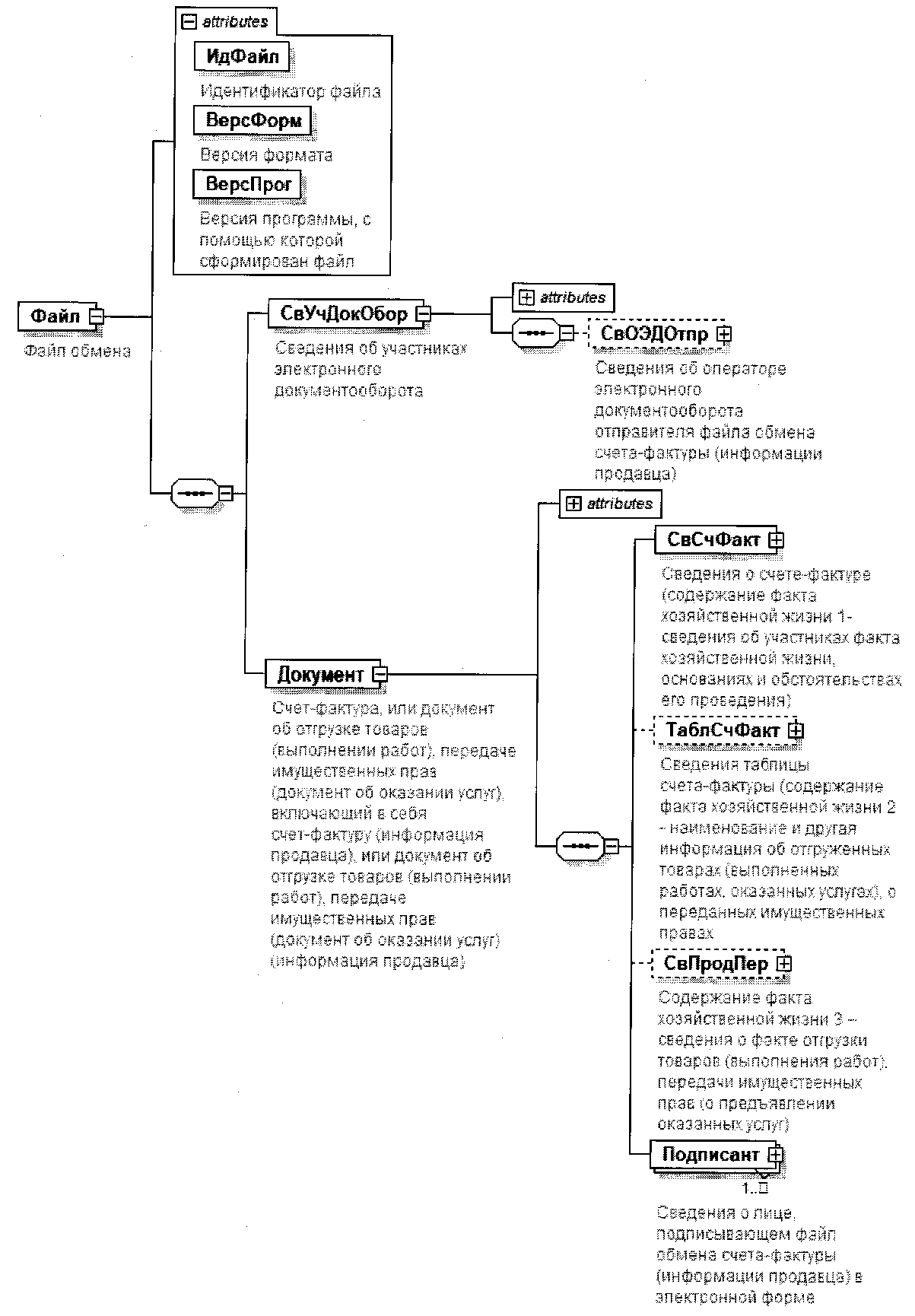 Рисунок 1. Диаграмма структуры файла обменаТаблица 5.1Файл обмена (Файл)Таблица 5.2Сведения об участниках электронногодокументооборота (СвУчДокОбор)Таблица 5.3Сведения об операторе электронного документооборотаотправителя файла обмена счета-фактуры (информациипродавца) (СвОЭДОтпр)Таблица 5.4Счет-фактура, применяемый при расчетах по налогуна добавленную стоимость, документ об отгрузке товаров(выполнении работ), передаче имущественных прав (документоб оказании услуг) (информация продавца) (Документ)Таблица 5.5Сведения о счете-фактуре (содержание факта хозяйственнойжизни 1 - сведения об участниках факта хозяйственной жизни,основаниях и обстоятельствах его проведения) (СвСчФакт)Таблица 5.6Исправление (строка 1а счета-фактуры) (ИспрСчФ)Таблица 5.7Сведения о грузоотправителе (строка 3счета-фактуры) (ГрузОт)Таблица 5.8Сведения о платежно-расчетном документе (строка 5счета-фактуры) (СвПРД)Таблица 5.9Дополнительные сведения об участниках фактахозяйственной жизни, основаниях и обстоятельствахего проведения (ДопСвФХЖ1)Таблица 5.10Информация продавца об обстоятельствахзакупок для государственных и муниципальных нужд(для учета Федеральным казначейством денежныхобязательств) (ИнфПродГосЗакКазн)Таблица 5.11Реквизиты документа, подтверждающего отгрузку товаров(работ, услуг, имущественных прав) (ДокПодтвОтгр)Таблица 5.12Информационное поле факта хозяйственной жизни1 (ИнфПолФХЖ1)Таблица 5.13Сведения таблицы счета-фактуры (содержание фактахозяйственной жизни 2 - наименование и другая информацияоб отгруженных товарах (выполненных работах, оказанныхуслугах), о переданных имущественных правах (ТаблСчФакт)Таблица 5.14Сведения об отгруженных товарах (о выполненныхработах, оказанных услугах), переданных имущественныхправах (СведТов)Таблица 5.15Сведения о таможенной декларации (СвТД)Таблица 5.16Дополнительные сведения об отгруженных товарах(выполненных работах, оказанных услугах), переданныхимущественных правах (ДопСведТов)Таблица 5.17Сведения о товаре, подлежащемпрослеживаемости (СведПрослеж)Таблица 5.18Номер средств идентификации товаров (НомСредИдентТов)Таблица 5.19Реквизиты строки "Всего к оплате" (ВсегоОпл)Таблица 5.20Содержание факта хозяйственной жизни 3 - сведения о фактеотгрузки товаров (выполнения работ), передачи имущественныхправ (о предъявлении оказанных услуг) (СвПродПер)Таблица 5.21Сведения о передаче (сдаче) товаров (результатов работ),имущественных прав (о предъявлении оказанных услуг) (СвПер)Таблица 5.22Сведения о лице, передавшем товар (груз) (СвЛицПер)Таблица 5.23Работник организации продавца (РабОргПрод)Таблица 5.24Иное лицо (ИнЛицо)Таблица 5.25Представитель организации, которой доверенаотгрузка товаров (передача результатов работ), передачаимущественных прав (предъявление оказанныхуслуг) (ПредОргПер)Таблица 5.26Физическое лицо, которому доверена отгрузка товаров(передача результатов работ), передача имущественных прав(предъявление оказанных услуг) (ФЛПер)Таблица 5.27Транспортировка и груз (ТранГруз)Таблица 5.28Транспортная накладная (ТранНакл)Таблица 5.29Сведения о передаче вещи, изготовленной по договоруподряда (СвПерВещи)Таблица 5.30Информационное поле факта хозяйственной жизни3 (ИнфПолФХЖ3)Таблица 5.31Сведения о лице, подписывающем файл обмена счета-фактуры(информации продавца) в электронной форме (Подписант)Таблица 5.32Представитель юридического лица (ЮЛ)Таблица 5.33Сведения об участнике факта хозяйственнойжизни (УчастникТип)Таблица 5.34Идентификационные сведения (ИдСв)Таблица 5.35Сведения о юридическом лице, состоящем на учетев налоговых органах (СвЮЛУч)Таблица 5.36Сведения об иностранном лице, не состоящем на учетев налоговых органах в качестве налогоплательщика (СвИнНеУч)Таблица 5.37Банковские реквизиты (БанкРекв)Таблица 5.38Сведения о банке (СвБанк)Таблица 5.39Сведения об адресе (АдресТип)Таблица 5.40Адрес в Российской Федерации (АдрРФТип)Таблица 5.41Информация об адресе, в том числе об адресе за пределамитерритории Российской Федерации (АдрИнфТип)Таблица 5.42Контактные данные (КонтактТип)Таблица 5.43Сведения об индивидуальном предпринимателе (СвИПТип)Таблица 5.44Сведения о физическом лице (СвФЛТип)Таблица 5.45Сумма акциза (СумАкцизТип)Таблица 5.46Сумма НДС (СумНДСТип)Таблица 5.47Текстовая информация (ТекстИнфТип)Таблица 5.48Основание отгрузки (передачи, уступки) (ОснованиеТип)Таблица 5.49Фамилия, имя, отчество физического лица (ФИОТип)III. ОПИСАНИЕ ФАЙЛА ОБМЕНА ИНФОРМАЦИИ ПОКУПАТЕЛЯ6. Имя файла должно иметь следующий вид:R_T_A_O_GGGGMMDD_N, где:R_T - префикс, принимающий значение ON_NSCHFDOPPOK в общем случае или значение ON_NSCHFDOPPOKXXXX (где XXXX формируется в случае, если законодательством Российской Федерации предусмотрено использование настоящего формата в целях контроля за движением товара; принимает значение "PROS" - для товаров, подлежащих прослеживаемости; "MARK" - для товаров, подлежащих маркировке);A - идентификатор получателя файла обмена информации покупателя, где идентификатор получателя совпадает с идентификатором участника электронного документооборота в рамках обмена счетами-фактурами и первичными учетными документами по телекоммуникационным каналам связи;O - идентификатор отправителя файла обмена информации покупателя, где идентификатор отправителя совпадает с идентификатором участника электронного документооборота в рамках обмена счетами-фактурами и первичными учетными документами по телекоммуникационным каналам связи;GGGG - год формирования передаваемого файла обмена, MM - месяц, DD - день;N - 36 символьный глобально уникальный идентификатор GUID (Globally Unique IDentifier).Расширение имени файла обмена - xml. Расширение имени файла обмена может указываться как строчными, так и прописными буквами.Параметры первой строки файла обменаПервая строка XML файла должна иметь следующий вид:<?xml version ="1.0" encoding ="windows-1251"?>Имя файла, содержащего схему файла обменаИмя файла, содержащего XML схему файла обмена, должно иметь следующий вид:ON_NSCHFDOPPOK_1_997_02_05_01_xx, где xx - номер версии схемы.Расширение имени файла - xsd.XML схема файла обмена в электронной форме приводится отдельным файлом и размещается на официальном сайте Федеральной налоговой службы.7. Логическая модель файла обмена представлена в виде диаграммы структуры файла обмена на рисунке 2 настоящего формата. Элементами логической модели файла обмена являются элементы и атрибуты XML файла. Перечень структурных элементов логической модели файла обмена и сведения о них приведены в таблицах 7.1 - 7.22 настоящего формата.Для каждого структурного элемента логической модели файла обмена приводятся следующие сведения:наименование элемента. Приводится полное наименование элемента <1>;--------------------------------<1> В строке таблицы могут быть описаны несколько элементов, наименования которых разделены символом "|". Такая форма записи применяется при наличии в файле обмена только одного элемента из описанных в этой строке.сокращенное наименование (код) элемента. Приводится сокращенное наименование элемента. Синтаксис сокращенного наименования должен удовлетворять спецификации XML;признак типа элемента. Может принимать следующие значения: "С" - сложный элемент логической модели (содержит вложенные элементы), "П" - простой элемент логической модели, реализованный в виде элемента XML файла, "А" - простой элемент логической модели, реализованный в виде атрибута элемента XML файла. Простой элемент логической модели не содержит вложенные элементы;формат элемента. Формат элемента представляется следующими условными обозначениями: T - символьная строка; N - числовое значение (целое или дробное).Формат символьной строки указывается в виде T(n-k или T(=k), где: n - минимальное количество знаков, k - максимальное количество знаков, символ "-" - разделитель, символ "=" означает фиксированное количество знаков в строке. В случае, если минимальное количество знаков равно 0, формат имеет вид T(0-k). В случае, если максимальное количество знаков не ограничено, формат имеет вид T(n-).Формат числового значения указывается в виде N(m.k), где: m - максимальное количество знаков в числе, включая знак (для отрицательного числа), целую и дробную часть числа без разделяющей десятичной точки, k - максимальное число знаков дробной части числа. Если число знаков дробной части числа равно 0 (то есть число целое), то формат числового значения имеет вид N(m).Для простых элементов, являющихся базовыми в XML, например, элемент с типом "date", поле "Формат элемента" не заполняется. Для таких элементов в поле "Дополнительная информация" указывается тип базового элемента;признак обязательности элемента определяет обязательность наличия элемента (совокупности наименования элемента и его значения) в файле обмена. Признак обязательности элемента может принимать следующие значения: "О" - наличие элемента в файле обмена обязательно; "Н" - присутствие элемента в файле обмена необязательно, то есть элемент может отсутствовать. Если элемент принимает ограниченный перечень значений (по классификатору, кодовому словарю и тому подобное), то признак обязательности элемента дополняется символом "К". Например, "ОК". В случае, если количество реализаций элемента может быть более одной, то признак обязательности элемента дополняется символом "М". Например, "НМ" или "ОКМ".К вышеперечисленным признакам обязательности элемента может добавляться значение "У" в случае описания в XML схеме условий, предъявляемых к элементу в файле обмена, описанных в графе "Дополнительная информация". Например, "НУ" или "ОКУ";дополнительная информация содержит, при необходимости, требования к элементу файла обмена, не указанные ранее. Для сложных элементов указывается ссылка на таблицу, в которой описывается состав данного элемента. Для элементов, принимающих ограниченный перечень значений из классификатора (кодового словаря и тому подобное), указывается соответствующее наименование классификатора (кодового словаря и тому подобное) или приводится перечень возможных значений. Для классификатора (кодового словаря и тому подобное) может указываться ссылка на его местонахождение. Для элементов, использующих пользовательский тип данных, указывается наименование типового элемента.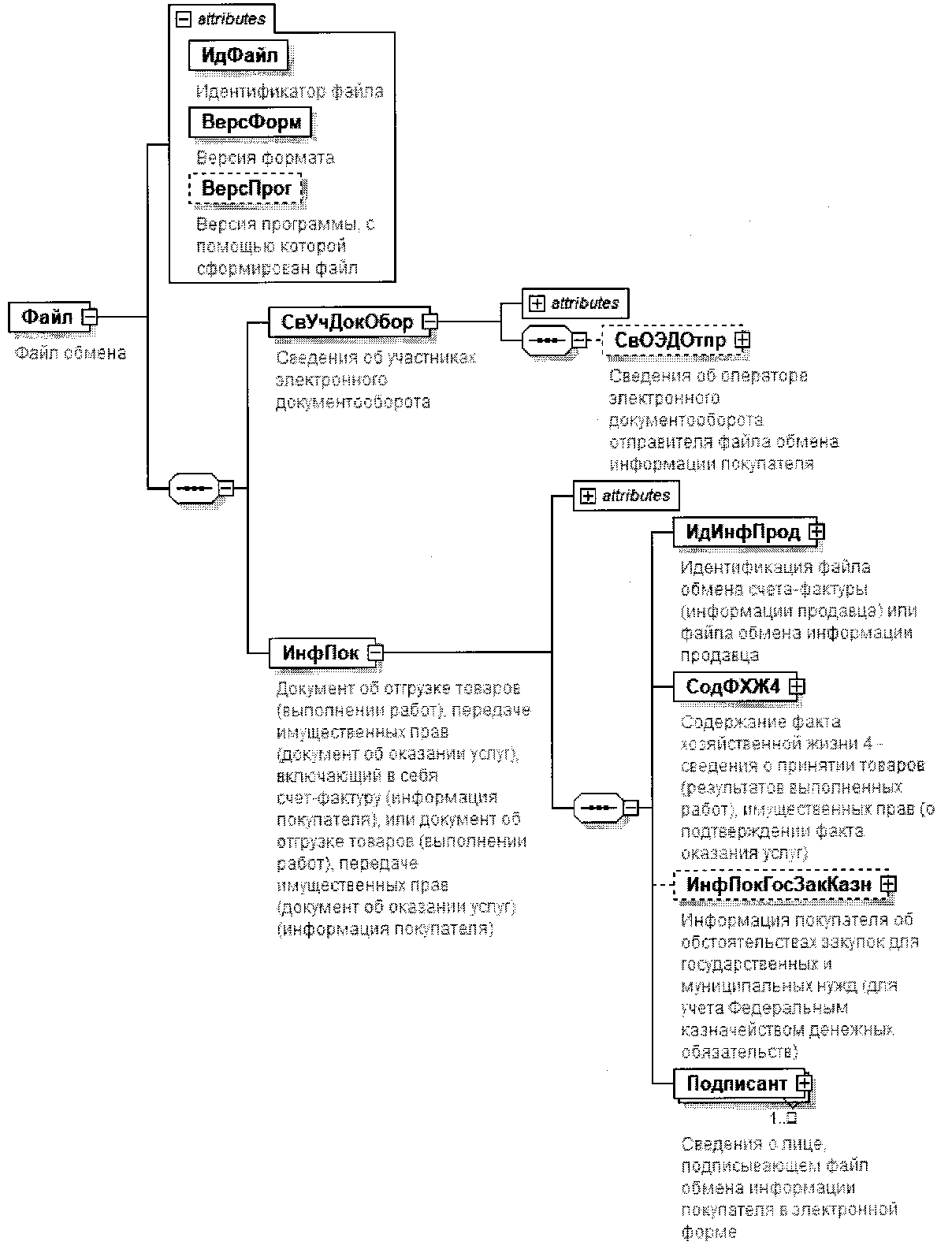 Рисунок 2. Диаграмма структуры файла обменаТаблица 7.1Файл обмена (Файл)Таблица 7.2Сведения об участниках электронногодокументооборота (СвУчДокОбор)Таблица 7.3Сведения об операторе электронного документооборотаотправителя файла обмена информации покупателя (СвОЭДОтпр)Таблица 7.4Документ об отгрузке товаров (выполнении работ), передачеимущественных прав (документ об оказании услуг), включающийв себя счет-фактуру (информация покупателя), или документоб отгрузке товаров (выполнении работ), передачеимущественных прав (документ об оказании услуг)(информация покупателя) (ИнфПок)Таблица 7.5Идентификация файла обмена счета-фактуры (информациипродавца) или файла обмена информации продавца (ИдИнфПрод)Таблица 7.6Содержание факта хозяйственной жизни 4 - сведенияо принятии товаров (результатов выполненных работ),имущественных прав (о подтверждении фактаоказания услуг) (СодФХЖ4)Таблица 7.7Сведения о принятии товаров (результатов выполненныхработ), имущественных прав (о подтверждении факта оказанияуслуг) (СвПрин)Таблица 7.8Код содержания операции (КодСодОпер)Таблица 7.9Сведения о лице, принявшем товары (груз) (СвЛицПрин)Таблица 7.10Работник организации покупателя (РабОргПок)Таблица 7.11Иное лицо (ИнЛицо)Таблица 7.12Представитель организации, которой доверено принятиетоваров (груза) (ПредОргПрин)Таблица 7.13Физическое лицо, которому доверено принятие товаров(груза) (ФЛПрин)Таблица 7.14Информационное поле факта хозяйственной жизни4 (ИнфПолФХЖ4)Таблица 7.15Текстовая информация (ТекстИнф)Таблица 7.16Информация покупателя об обстоятельствахзакупок для государственных и муниципальных нужд(для учета Федеральным казначейством денежныхобязательств) (ИнфПокГосЗакКазн)Таблица 7.17Информация для сведений о денежномобязательстве (ИнфСведДенОбяз)Таблица 7.18Сведения о лице, подписывающем файл обмена информациипокупателя в электронной форме (Подписант)Таблица 7.19Представитель юридического лица (ЮЛ)Таблица 7.20Сведения о индивидуальном предпринимателе (СвИПТип)Таблица 7.21Сведения о физическом лице (СвФЛТип)Таблица 7.22Фамилия, имя, отчество физического лица (ФИОТип)КонсультантПлюс: примечание.Письмом ФНС России от 28.05.2021 N ЕА-4-15/7407 направлен новый формат.Наименование элементаСокращенное наименование (код) элементаПризнак типа элементаФормат элементаПризнак обязательности элементаДополнительная информацияИдентификатор файлаИдФайлАT(1-255)ОСодержит (повторяет) имя сформированного файла (без расширения)Версия форматаВерсФормАT(1-5)ОПринимает значение: 5.01Версия программы, с помощью которой сформирован файлВерсПрогАT(1-40)ОСведения об участниках электронного документооборотаСвУчДокОборСОСостав элемента представлен в таблице 5.2Счет-фактура, или документ об отгрузке товаров (выполнении работ), передаче имущественных прав (документ об оказании услуг), включающий в себя счет-фактуру (информация продавца), или документ об отгрузке товаров (выполнении работ), передаче имущественных прав (документ об оказании услуг) (информация продавца)ДокументСОСостав элемента представлен в таблице 5.4Наименование элементаСокращенное наименование (код) элементаПризнак типа элементаФормат элементаПризнак обязательности элементаДополнительная информацияИдентификатор участника документооборота - отправителя файла обмена счета-фактуры (информации продавца)ИдОтпрАT(4-46)ОЗначение элемента представляется в виде ИдОЭДОСФКодПрод(Пок), где:ИдОЭДОСФ - идентификатор оператора электронного оборота счетов-фактур и первичных документов (оператор ЭДО СФ) - символьный трехзначный код. При включении оператора ЭДО СФ в сеть доверенных операторов ЭДО СФ ФНС России, идентификатор присваивается Федеральной налоговой службой;КодПрод(Пок) - код продавца (покупателя) - уникальный код участника, присваиваемый оператором ЭДО СФ, длина кода продавца (покупателя) не более 43 символов.При Функция=ДОП и направлении документа не через оператора ЭДО СФ ИдОтпр - глобальный уникальный идентификатор (GUID), однозначно идентифицирующий участника документооборотаИдентификатор участника документооборота - получателя файла обмена счета-фактуры (информации продавца)ИдПолАT(4-46)ОЗначение элемента представляется в виде ИдОЭДОСФКодПрод(Пок), где:ИдОЭДОСФ - идентификатор оператора электронного оборота счетов-фактур и первичных документов (оператор ЭДО СФ) - символьный трехзначный код. При включении оператора ЭДО СФ в сеть доверенных операторов ЭДО СФ ФНС России, идентификатор присваивается Федеральной налоговой службой;КодПрод(Пок) - код продавца (покупателя) - уникальный код участника, присваиваемый оператором ЭДО СФ, длина кода продавца (покупателя) не более 43 символов.При Функция=ДОП и направлении документа не через оператора ЭДО СФ ИдПол - глобальный уникальный идентификатор (GUID), однозначно идентифицирующий участника документооборотаСведения об операторе электронного документооборота отправителя файла обмена счета-фактуры (информации продавца)СвОЭДОтпрСНСостав элемента представлен в таблице 5.3.Обязателен при направлении документа через оператора ЭДО СФНаименование элементаСокращенное наименование (код) элементаПризнак типа элементаФормат элементаПризнак обязательности элементаДополнительная информацияНаименованиеНаимОргАT(1-1000)ОИННИННЮЛАT(=10)ОТиповой элемент <ИННЮЛТип>Идентификатор оператора электронного документооборота отправителя файла обмена счета-фактуры (информации продавца)ИдЭДОАT(=3)ОИдентификатор оператора ЭДО СФ, услугами которого пользуется покупатель (продавец), символьный трехзначный код. В значении идентификатора допускаются символы латинского алфавита A - Z, a - z, цифры 0 - 9, знаки "@", ".", "-". Значение идентификатора регистронезависимо. При включении оператора ЭДО СФ в сеть доверенных операторов ЭДО СФ ФНС России, идентификатор присваивается Федеральной налоговой службойНаименование элементаСокращенное наименование (код) элементаПризнак типа элементаФормат элементаПризнак обязательности элементаДополнительная информацияКод документа по КНДКНДАT(=7)ОКТиповой элемент <КНДТип>.Принимает значение: 1115131ФункцияФункцияАT(1-6)ОПринимает значение:СЧФ - счет-фактура, применяемый при расчетах по налогу на добавленную стоимость |СЧФДОП - счет-фактура, применяемый при расчетах по налогу на добавленную стоимость, и документ об отгрузке товаров (выполнении работ), передаче имущественных прав (документ об оказании услуг) |ДОП - документ об отгрузке товаров (выполнении работ), передаче имущественных прав (документ об оказании услуг)Наименование документа по факту хозяйственной жизниПоФактХЖАT(1-255)НПри Функция=СЧФ не формируется.При Функция=СЧФДОП или Функция=ДОП ПоФактХЖ= Документ об отгрузке товаров (выполнении работ), передаче имущественных прав (документ об оказании услуг)Наименование первичного документа, определенное организацией (согласованное сторонами сделки)НаимДокОпрАT(1-255)НПри Функция=СЧФ не формируется.При Функция=СЧФДОП принимает значение "Счет-фактура и документ об отгрузке товаров (выполнении работ), передаче имущественных прав (документ об оказании услуг)". При Функция=ДОП самостоятельно установленное наименование документа или "Документ об отгрузке товаров (выполнении работ), передаче имущественных прав (документ об оказании услуг)" (по умолчанию)Дата формирования файла обмена счета-фактуры (информации продавца)ДатаИнфПрАT(=10)ОТиповой элемент <ДатаТип>.Дата в формате ДД.ММ.ГГГГВремя формирования файла обмена счета-фактуры (информации продавца)ВремИнфПрАT(=8)ОТиповой элемент <ВремяТип>.Время в формате ЧЧ.ММ.ССНаименование экономического субъекта - составителя файла обмена счета-фактуры (информации продавца)НаимЭконСубСостАT(1-1000)ООснование, по которому экономический субъект является составителем файла обмена счета-фактуры (информации продавца)ОснДоверОргСостАT(1-120)НОбязателен, если составитель информации продавца не является продавцомИнформация о наличии согласованной структуры дополнительных информационных полейСоглСтрДопИнфАT(=14)НЗаполняется в случае формирования документа по договоренности сторон по настоящему формату с учетом согласованной структуры дополнительной информации.Принимает значение XXXX.YYYY.NNNN, где XXXX, YYYY и NNNN содержат информацию, позволяющую соответственно отправителю, получателю файла обмена счета-фактуры (информации продавца) и третьей стороне (при соответствующем согласовании) в автоматизированном режиме обрабатывать информацию, содержащуюся в информационных полях данного документа. NNNN принимает значение "0000"Сведения о счете-фактуре (содержание факта хозяйственной жизни 1 - сведения об участниках факта хозяйственной жизни, основаниях и обстоятельствах его проведения)СвСчФактСОСостав элемента представлен в таблице 5.5Сведения таблицы счета-фактуры (содержание факта хозяйственной жизни 2 - наименование и другая информация об отгруженных товарах (выполненных работах, оказанных услугах), о переданных имущественных правахТаблСчФактСНСостав элемента представлен в таблице 5.13.Обязателен при Функция=СЧФ или Функция=СЧФДОПСодержание факта хозяйственной жизни 3 - сведения о факте отгрузки товаров (выполнения работ), передачи имущественных прав (о предъявлении оказанных услуг)СвПродПерСНСостав элемента представлен в таблице 5.20.Обязателен при Функция=СЧФДОП или Функция=ДОПСведения о лице, подписывающем файл обмена счета-фактуры (информации продавца) в электронной формеПодписантСОМСостав элемента представлен в таблице 5.31Наименование элементаСокращенное наименование (код) элементаПризнак типа элементаФормат элементаПризнак обязательности элементаДополнительная информацияПорядковый номер счета-фактуры (строка 1 счета-фактуры), документа об отгрузке товаров (выполнении работ), передаче имущественных прав (документа об оказании услуг)НомерСчФАT(1-1000)ОДля Функция=ДОП может принимать значение б/н (без номера)Дата составления (выписки) счета-фактуры (строка 1 счета-фактуры), документа об отгрузке товаров (выполнении работ), передаче имущественных прав (документа об оказании услуг)ДатаСчФАT(=10)ОТиповой элемент <ДатаТип>.Дата в формате ДД.ММ.ГГГГВалюта: Код (строка 7 счета-фактуры)КодОКВАT(=3)ОКТиповой элемент <ОКВТип>.Принимает значение в соответствии с Общероссийским классификатором валютИсправление (строка 1а счета-фактуры)ИспрСчФСНСостав элемента представлен в таблице 5.6Сведения о продавце (строки 2, 2а, 2б счета-фактуры)СвПродСОМТиповой элемент <УчастникТип>.Состав элемента представлен в таблице 5.33Сведения о грузоотправителе (строка 3 счета-фактуры)ГрузОтСНМСостав элемента представлен в таблице 5.7.Указывается, если грузоотправитель не совпадает с продавцомГрузополучатель и его адрес (строка 4 счета-фактуры)ГрузПолучСНМТиповой элемент <УчастникТип>.Состав элемента представлен в таблице 5.33.Указывается, если грузополучатель не совпадает с покупателемСведения о платежно-расчетном документе (строка 5 счета-фактуры)СвПРДСНМСостав элемента представлен в таблице 5.8Сведения о покупателе (строки 6, 6а, 6б счета-фактуры)СвПокупСОМТиповой элемент <УчастникТип>.Состав элемента представлен в таблице 5.33Дополнительные сведения об участниках факта хозяйственной жизни, основаниях и обстоятельствах его проведенияДопСвФХЖ1СНСостав элемента представлен в таблице 5.9Реквизиты документа, подтверждающего отгрузку товаров (работ, услуг, имущественных прав)ДокПодтвОтгрСНМСостав элемента представлен в таблице 5.11Информационное поле факта хозяйственной жизни 1ИнфПолФХЖ1СНСостав элемента представлен в таблице 5.12Наименование элементаСокращенное наименование (код) элементаПризнак типа элементаФормат элементаПризнак обязательности элементаДополнительная информацияИсправление: NНомИспрСчФАN(3)ННомИспрСчФ >= 1.Обязателен при отсутствии ДефНомИспрСЧФИсправление: N (при составлении документа с Функция=СЧФ или Функция=СЧФДОП до внесения в него исправлений)ДефНомИспрСчФАT(=1)НПринимает значение "-" (дефис) (визуализируется как прочерк).При наличии НомИспрСчФ не формируетсяОбязателен при отсутствии НомИспрСЧФИсправление: ДатаДатаИспрСчФАT(=10)НТиповой элемент <ДатаТип>.Дата в формате ДД.ММ.ГГГГ.Обязателен при отсутствии ДефДатаИспрИсправление: Дата (при составлении документа с Функция=СЧФ или Функция=СЧФДОП до внесения в него исправлений)ДефДатаИспрСчФАT(=1)НПринимает значение "-" (дефис) (визуализируется как прочерк).При наличии ДатаИспрСчФ не формируется.Обязателен при отсутствии ДатаИспрСчФНаименование элементаСокращенное наименование (код) элементаПризнак типа элементаФормат элементаПризнак обязательности элементаДополнительная информацияГрузоотправитель и его адрес |ГрузОтпрСОТиповой элемент <УчастникТип>.Состав элемента представлен в таблице 5.33Указано "он же"ОнЖеПT(=5)ОПринимает значение: он жеНаименование элементаСокращенное наименование (код) элементаПризнак типа элементаФормат элементаПризнак обязательности элементаДополнительная информацияНомер платежно-расчетного документаНомерПРДАT(1-30)ОПри составлении документа с Функция=СЧФ или Функция=СЧФДОП при получении оплаты, частичной оплаты в счет предстоящих поставок товаров (выполнения работ, оказания услуг), передачи имущественных прав с применением безденежной формы расчетов ставится знак "-" (дефис) (визуализируется как прочерк)Дата составления платежно-расчетного документаДатаПРДАT(=10)ОТиповой элемент <ДатаТип>.Дата в формате ДД.ММ.ГГГГ.При составлении документа с Функция=СЧФ или Функция=СЧФДОП при получении оплаты, частичной оплаты в счет предстоящих поставок товаров (выполнения работ, оказания услуг), передачи имущественных прав с применением безденежной формы расчетов ставится знак "-" (дефис) (визуализируется как прочерк)СуммаСуммаПРДАN(19.2)НОбязателен для учета Федеральным казначейством денежных обязательствНаименование элементаСокращенное наименование (код) элементаПризнак типа элементаФормат элементаПризнак обязательности элементаДополнительная информацияИдентификатор государственного контракта, договора (соглашения) (строка 8 счета-фактуры)ИдГосКонАT(20-25)НОбязателен при наличии государственного контракта на поставку товаров (выполнение работ, оказание услуг), договора (соглашения) о предоставлении из федерального бюджета юридическому лицу субсидий, бюджетных инвестиций, взносов в уставный капиталВалюта: НаименованиеНаимОКВАT(1-100)НКПринимает значение в соответствии с Общероссийским классификатором валют (ОКВ).Формируется согласно указанному коду валютыКурс валютыКурсВалАN(10.4)НОбстоятельства формирования счета-фактуры, применяемого при расчетах по налогу на добавленную стоимостьОбстФормСЧФАT(=1)НФормируется при Функция=СЧФ и принимает следующие значения:1 - счет-фактура, выставляемый при реализации товаров (работ, услуг), передаче имущественных прав |2 - счет-фактура, выставляемый при получении оплаты, частичной оплаты в счет предстоящих поставок товаров (выполнения работ, оказания услуг), передачи имущественных прав |3 - счет-фактура, применяемый в случае реализации комиссионером (агентом, экспедитором, застройщиком или заказчиком, выполняющим функции застройщика) двум и более покупателям (приобретения у двух и более продавцов) товаров (работ, услуг), имущественных прав от своего имениИнформация продавца об обстоятельствах закупок для государственных и муниципальных нужд (для учета Федеральным казначейством денежных обязательств)ИнфПродГосЗакКазнСНСостав элемента представлен в таблице 5.10.Обязателен при осуществлении закупок для обеспечения государственных и муниципальных нужд и (или) для учета Федеральным казначейством денежных обязательствСведения о фактореСвФакторСНТиповой элемент <УчастникТип>.Состав элемента представлен в таблице 5.33Основание уступки денежного требованияОснУстДенТребСНТиповой элемент <ОснованиеТип>.Состав элемента представлен в таблице 5.48Наименование элементаСокращенное наименование (код) элементаПризнак типа элементаФормат элементаПризнак обязательности элементаДополнительная информацияДата государственного контрактаДатаГосКонтАT(=10)ОТиповой элемент <ДатаТип>.Дата в формате ДД.ММ.ГГГГНомер государственного контрактаНомерГосКонтАT(1-100)ОНомер лицевого счета продавцаЛицСчетПродАT(=11)НКод по бюджетной классификации (продавец)КодПродБюджКлассАT(=20)НККод цели (продавец)КодЦелиПродАT(=20)НККод территориального органа Федерального казначейства продавцаКодКазначПродАT(1-4)НККод территориального органа Федерального казначейства. Поле заполняется в соответствии со справочником территориальных органов Федерального казначействаНаименование территориального органа Федерального казначейства продавцаНаимКазначПродАT(1-2000)НКПолное или краткое наименование территориального органа Федерального казначейства, в котором открыт лицевой счет продавцаНаименование элементаСокращенное наименование (код) элементаПризнак типа элементаФормат элементаПризнак обязательности элементаДополнительная информацияНаименование документа об отгрузкеНаимДокОтгрАT(1-255)ОНомер документа об отгрузкеНомДокОтгрАT(1-255)ОДата документа об отгрузкеДатаДокОтгрАT(=10)НТиповой элемент <ДатаТип>.Дата в формате ДД.ММ.ГГГГНаименование элементаСокращенное наименование (код) элементаПризнак типа элементаФормат элементаПризнак обязательности элементаДополнительная информацияИдентификатор файла информационного поляИдФайлИнфПолАT(=36)НGUID.Указывается идентификатор файла, связанного со сведениями данного электронного документаТекстовая информацияТекстИнфСНМТиповой элемент <ТекстИнфТип>.Состав элемента представлен в таблице 5.47Наименование элементаСокращенное наименование (код) элементаПризнак типа элементаФормат элементаПризнак обязательности элементаДополнительная информацияСведения об отгруженных товарах (о выполненных работах, оказанных услугах), переданных имущественных правахСведТовСОМСостав элемента представлен в таблице 5.14Реквизиты строки "Всего к оплате"ВсегоОплСОСостав элемента представлен в таблице 5.19Наименование элементаСокращенное наименование (код) элементаПризнак типа элементаФормат элементаПризнак обязательности элементаДополнительная информацияНомер строки таблицыНомСтрАN(6)ОНаименование товара (описание выполненных работ, оказанных услуг), имущественных прав (в том числе графа 1 счета-фактуры)НаимТовАT(1-1000)НОбязателен при отсутствии ХарактерТов и АртикулТов и КодТов.При осуществлении закупок для обеспечения государственных и муниципальных нужд приводится в соответствии с Каталогом товаров, работ, услуг (если есть в Каталоге)Код единицы измерения (графа 2 счета-фактуры)ОКЕИ_ТовАT(3-4)НКТиповой элемент <ОКЕИТип>.Принимает значение в соответствии с Общероссийским классификатором единиц измерения или "0000" (при отсутствии необходимой единицы измерения в ОКЕИ). В случае указания ОКЕИ_Тов=0000 наименование единицы измерения (ДопСведТов/НаимЕдИзм) определяется пользователем.Обязателен при Функция=СЧФДОП или Функция=ДОП и наличии натурального измерителя факта хозяйственной жизниКод единицы измерения (графа 2 счета-фактуры при составлении документа с Функция=СЧФ или Функция=СЧФДОП при отсутствии данных и для документа с Функция=СЧФ, выставляемом при получении оплаты, частичной оплаты в счет предстоящих поставок товаров (выполнения работ, оказания услуг), передачи имущественных прав)ДефОКЕИ_ТовАT(=1)НПринимает значение "-" (дефис) (визуализируется как прочерк).При наличии ОКЕИ_Тов не формируется.Обязателен при Функция=СЧФ или Функция=СЧФДОП при отсутствии ОКЕИ_Тов (в том числе при формировании счета-фактуры при получении оплаты, частичной оплаты в счет предстоящих поставок товаров (выполнения работ, оказания услуг), передачи имущественных прав)Количество (объем) (графа 3 счета-фактуры)КолТовАN(26.11)НКолТов >= 0.Обязателен при Функция=СЧФДОП или Функция=ДОП и при наличии ОКЕИ_Тов.При составлении документа с Функция=СЧФ или Функция=СЧФДОП при отсутствии данных указывается 0 (ноль) (визуализируется как прочерк).Для документа с Функция=СЧФ, выставляемом при получении оплаты, частичной оплаты в счет предстоящих поставок товаров (выполнения работ, оказания услуг), передачи имущественных прав, указывается 0 (ноль) (визуализируется как прочерк)Цена (тариф) за единицу измерения (графа 4 счета-фактуры)ЦенаТовАN(26.11)НПри составлении документа с Функция=СЧФ или Функция=СЧФДОП при отсутствии данных указывается 0 (ноль) (визуализируется как прочерк).Для документа с Функция=СЧФ, выставляемом при получении оплаты, частичной оплаты в счет предстоящих поставок товаров (выполнения работ, оказания услуг), передачи имущественных прав, указывается 0 (ноль) (визуализируется как прочерк)Стоимость товаров (работ, услуг), имущественных прав без налога - всего (графа 5 счета-фактуры)СтТовБезНДСАN(19.2)НСтТовБезНДС >= 0.Обязателен для Функция=СЧФ или Функция=СЧФДОП, кроме случаев, когда отсутствие числового значения предусмотрено Правилами заполнения счета-фактуры, применяемого при расчетах по налогу на добавленную стоимость, утвержденными Постановлением N 1137. Для Функция=ДОП обязателен, если ДефСтТовУчНалВсего принимает значение "-" (дефис). Для документа с Функция=СЧФ, выставляемом при получении оплаты, частичной оплаты в счет предстоящих поставок товаров (выполнения работ, оказания услуг), передачи имущественных прав, указывается 0 (ноль) (визуализируется как прочерк)Налоговая ставка (графа 7 счета-фактуры)НалСтАT(1-35)ОКПринимает значение: 0% | 10% | 18% | 20% | 10/110 | 18/118 | 20/120 | без НДС | НДС исчисляется налоговым агентомСтоимость товаров (работ, услуг), имущественных прав с налогом - всего (графа 9 счета-фактуры)СтТовУчНалАN(19.2)НСтТовУчНал >= 0.Обязателен при Функция=СЧФ или Функция=СЧФДОП при отсутствии ДефСтТовУчНал.При определении налоговой базы налоговыми агентами - покупателями (получателями) товаров, перечисленных в пункте 8 статьи 161 НК РФ, продавцами может указываться 0 (ноль; визуализируется как прочерк), если иное не предусмотрено правилами заполнения счета-фактуры, применяемого при расчетах по налогу на добавленную стоимость, утвержденными Постановлением N 1137Стоимость товаров (работ, услуг), имущественных прав с налогом - всего (графа 9 счета-фактуры) при составлении документа с Функция=СЧФ или Функция=СЧФДОП при отсутствии показателяДефСтТовУчНалАT(=1)НПринимает значение "-" (дефис) (визуализируется как прочерк).При наличии СтТовУчНал не формируется.Обязателен при Функция=СЧФ или Функция=СЧФДОП при отсутствии СтТовУчНалВ том числе сумма акциза (графа 6 счета-фактуры)АкцизСОТиповой элемент <СумАкцизТип>.Состав элемента представлен в таблице 5.45Сумма налога, предъявляемая покупателю (графа 8 счета-фактуры)СумНалСОТиповой элемент <СумНДСТип>.Состав элемента представлен в таблице 5.46Сведения о таможенной декларацииСвТДСНМСостав элемента представлен в таблице 5.15.При осуществлении закупок для обеспечения государственных и муниципальных нужд может заполняться для любой страны происхожденияДополнительные сведения об отгруженных товарах (выполненных работах, оказанных услугах), переданных имущественных правахДопСведТовСНСостав элемента представлен в таблице 5.16Информационное поле факта хозяйственной жизни 2ИнфПолФХЖ2СНМТиповой элемент <ТекстИнфТип>.Состав элемента представлен в таблице 5.47Наименование элементаСокращенное наименование (код) элементаПризнак типа элементаФормат элементаПризнак обязательности элементаДополнительная информацияЦифровой код страны происхождения товара (Графа 10 счета-фактуры)КодПроисхАT(=3)НКТиповой элемент <ОКСМТип>.Принимает значение в соответствии с Общероссийским классификатором стран мира или980 - Евросоюз |981 - ЕАЭС.В общем случае заполняется в отношении товаров, страной происхождения которых не является Российская Федерация (кроме случаев осуществления закупок для обеспечения государственных и муниципальных нужд)Цифровой код страны происхождения товара (Графа 10 счета-фактуры; для документа с Функция=СЧФ, выставляемом при получении оплаты, частичной оплаты в счет предстоящих поставок товаров (выполнения работ, оказания услуг), передачи имущественных правДефКодПроисхАT(=1)НПринимает значение "-" (дефис) (визуализируется как прочерк).При наличии КодПроисх не формируетсяРегистрационный номер таможенной декларации (номер декларации на товары; графа 11 счета-фактуры)НомерТДАT(1-29)НДля документа с Функция=СЧФ, выставляемом при получении оплаты, частичной оплаты в счет предстоящих поставок товаров (выполнения работ, оказания услуг), передачи имущественных прав ставится знак "-" (дефис) (визуализируется как прочерк).В отношении товаров, подлежащих прослеживаемости, указывается "Прослеж"Наименование элементаСокращенное наименование (код) элементаПризнак типа элементаФормат элементаПризнак обязательности элементаДополнительная информацияПризнакТовар/Работа/Услуга/Право/ИноеПрТовРабАT(=1)НКПринимает значение:1 - имущество |2 - работа |3 - услуга |4 - имущественные права |5 - иноеДополнительная информация о признакеДопПризнАT(1-4)НСодержит информацию, позволяющую сторонам в автоматизированном режиме обрабатывать информацию о признаке отгруженных товаров (выполненных работ, оказанных услуг), переданных имущественных правНаименование единицы измерения (условное обозначение национальное, графа 2а счета-фактуры)НаимЕдИзмАT(1-255)НКОбязателен при наличии ОКЕИ_Тов.Формируется автоматически в соответствии с указанным ОКЕИ_Тов.При ОКЕИ_Тов=0000 автоматическое формирование наименования единицы измерения не производится. Наименование единицы измерения указывается пользователем.При составлении документа с Функция=СЧФ или Функция=СЧФДОП при отсутствии данных ставится знак "-" (дефис) (визуализируется как прочерк)Краткое наименование страны происхождения товара (графа 10а счета-фактуры)/страна регистрации производителя товараКрНаимСтрПрАT(1-255)НОбязателен при наличии КодПроисх.Формируется автоматически в соответствии с указанным КодПроисх.Обязателен при осуществлении закупок для обеспечения государственных и муниципальных нужд для любой страны происхожденияЗаказанное количество (количество надлежит отпустить)НадлОтпАN(26.11)НХарактеристика/описание товара (в том числе графа 1 счета-фактуры)ХарактерТовАT(1-1000)НОбязателен при отсутствии НаимТов и КодТов и АртикулТов.При осуществлении закупок для обеспечения государственных и муниципальных нужд описание товара приводится в соответствии с Каталогом товаров, работ, услуг (если есть в Каталоге)Сорт товараСортТовАT(1-10)НАртикул товара (в том числе графа 1 счета-фактуры)АртикулТовАT(1-50)НОбязателен при отсутствии НаимТов и ХарактерТов и КодТовКод товара (в том числе графа 1 счета-фактуры)КодТовАT(1-100)НОбязателен при отсутствии НаимТов и ХарактерТов и АртикулТов.При осуществлении закупок для обеспечения государственных и муниципальных нужд приводится в соответствии с Каталогом товаров, работ, услуг (если есть в Каталоге)Код каталогаКодКатАT(=27)НЗаполняется при осуществлении закупок для обеспечения государственных и муниципальных нуждКод вида товараКодВидТовАT(=10)НКПринимает значение согласно Товарной номенклатуре внешнеэкономической деятельности (ТН ВЭД).Обязательно указание значения в случае отражения в счете-фактуре товаров, вывезенных за пределы территории Российской Федерации на территорию государства - члена Евразийского экономического союза.При отсутствии значения ставится знак "-" (дефис) (визуализируется как прочерк)Сведения о товаре, подлежащем прослеживаемостиСведПрослежСНМСостав элемента представлен в таблице 5.17Номер средств идентификации товаровНомСредИдентТовСНМСостав элемента представлен в таблице 5.18.Обязателен для товаров, включенных в систему маркировкиНаименование элементаСокращенное наименование (код) элементаПризнак типа элементаФормат элементаПризнак обязательности элементаДополнительная информацияРегистрационный номер партии товаровНомТовПрослежАT(1-29)ОНомер, формируемый из показателей декларации на товары или заявления о выпуске товаров до подачи декларации на товары (регистрационный номер декларации на товары (регистрационный номер заявления) и порядковый номер товара), либо номер, присваиваемый налоговым (таможенным) органом товару, подлежащему прослеживаемостиЕдиница количественного учета товара, используемая в целях осуществления прослеживаемостиЕдИзмПрослежАT(3-4)ОКТиповой элемент <ОКЕИТип>.Принимает значение в соответствии с Общероссийским классификатором единиц измеренияНаименование единицы количественного учета товара, используемой в целях осуществления прослеживаемостиНаимЕдИзмПрослежАT(1-255)ОКФормируется автоматически в соответствии с указанным ОКЕИ_ТовКоличество товара в единицах измерения прослеживаемого товараКолВЕдПрослежАN(26.11)ОДополнительный показатель для идентификации товаров, подлежащих прослеживаемостиДопПрослежАT(1-255)ННаименование элементаСокращенное наименование (код) элементаПризнак типа элементаФормат элементаПризнак обязательности элементаДополнительная информацияУникальный идентификатор транспортной упаковкиИдентТрансУпакАT(1-255)ННапример, SSCC.Обязателен при отсутствии КИЗ и НомУпакКонтрольный идентификационный знак |КИЗПT(1-255)НМОбязателен при отсутствии ИдентТрансУпак и НомУпакУникальный идентификатор вторичной (потребительской)/третичной (заводской, транспортной) упаковкиНомУпакПT(1-255)НМОбязателен при отсутствии КИЗ и ИдентТрансУпакНаименование элементаСокращенное наименование (код) элементаПризнак типа элементаФормат элементаПризнак обязательности элементаДополнительная информацияВсего к оплате, Стоимость товаров (работ, услуг), имущественных прав без налога - всего (строка "Всего к оплате"/графа 5 счета-фактуры)СтТовБезНДСВсегоАN(19.2)НОбязателен для Функция=СЧФ или Функция=СЧФДОП, кроме случаев, когда отсутствие числового значения предусмотрено Правилами заполнения счета-фактуры, применяемого при расчетах по налогу на добавленную стоимость, утвержденными Постановлением N 1137Всего к оплате, Стоимость товаров (работ, услуг), имущественных прав с налогом - всего (строка "Всего к оплате"/графа 9 счета-фактуры)СтТовУчНалВсегоАN(19.2)НОбязателен при Функция=СЧФ или Функция=СЧФДОП при отсутствии ДефСтТовУчНалВсегоВсего к оплате, Стоимость товаров (работ, услуг), имущественных прав с налогом - всего (строка "Всего к оплате"/графа 9 счета-фактуры) при отсутствии показателяДефСтТовУчНалВсегоАT(=1)НПринимает значение "-" (дефис) (визуализируется как прочерк).При наличии СтТовУчНалВсего не формируется.Обязателен при Функция=СЧФ или Функция=СЧФДОП при отсутствии СтТовУчНалВсегоВсего к оплате, Сумма налога, предъявляемая покупателю (строка "Всего к оплате"/графа 8 счета-фактуры)СумНалВсегоСОТиповой элемент <СумНДСТип>.Состав элемента представлен в таблице 5.46Количество (масса нетто/количество) - всего по документуКолНеттоВсПN(26.11)ННаименование элементаСокращенное наименование (код) элементаПризнак типа элементаФормат элементаПризнак обязательности элементаДополнительная информацияСведения о передаче (сдаче) товаров (результатов работ), имущественных прав (о предъявлении оказанных услуг)СвПерСОСостав элемента представлен в таблице 5.21Информационное поле факта хозяйственной жизни 3ИнфПолФХЖ3СНСостав элемента представлен в таблице 5.30Наименование элементаСокращенное наименование (код) элементаПризнак типа элементаФормат элементаПризнак обязательности элементаДополнительная информацияСодержание операцииСодОперАT(1-255)ОСодержание действий.Указывается, например, "Товары переданы", "Результаты работ сдал", "Услуги оказаны в полном объеме" или другоеВид операцииВидОперАT(1-255)НДополнительная информация, позволяющая в автоматизированном режиме определять необходимый для конкретного случая порядок использования информации документа у продавцаДата отгрузки товаров (передачи результатов работ), передачи имущественных прав (предъявления оказанных услуг)ДатаПерАT(=10)НТиповой элемент <ДатаТип>.Дата в формате ДД.ММ.ГГГГ.Формируется, если ДатаПер отлична от ДатаСчФДата начала периода оказания услуг (выполнения работ, поставки товаров)ДатаНачАT(=10)НТиповой элемент <ДатаТип>.Дата в формате ДД.ММ.ГГГГ.Например, показатель может формироваться для товаров (работ, услуг, имущественных прав), отгруженных (выполненных, оказанных, переданных) лицам, указанным в подпункте 1 пункта 3 статьи 169 НК РФ, а также организациями отдельных отраслей, связанных с непрерывными и долгосрочными поставками в адрес одного и того же покупателя или в отношении деятельности, результаты которой не имеют материального выражения, реализуются и потребляются в процессе осуществления этой деятельностиДата окончания периода оказания услуг (выполнения работ, поставки товаров)ДатаОконАT(=10)НТиповой элемент <ДатаТип>.Дата в формате ДД.ММ.ГГГГ.Например, показатель может формироваться для товаров (работ, услуг, имущественных прав), отгруженных (выполненных, оказанных, переданных) лицам, указанным в подпункте 1 пункта 3 статьи 169 НК РФ, а также организациями отдельных отраслей, связанных с непрерывными и долгосрочными поставками в адрес одного и того же покупателя, или в отношении деятельности, результаты которой не имеют материального выражения, реализуются и потребляются в процессе осуществления этой деятельностиОснование отгрузки товаров (передачи результатов работ), передачи имущественных прав (предъявления оказанных услуг)ОснПерСОМТиповой элемент <ОснованиеТип>.Состав элемента представлен в таблице 5.48Сведения о лице, передавшем товар (груз)СвЛицПерСНСостав элемента представлен в таблице 5.22Транспортировка и грузТранГрузСНСостав элемента представлен в таблице 5.27Сведения о передаче вещи, изготовленной по договору подрядаСвПерВещиСНСостав элемента представлен в таблице 5.29.Реквизиты используются для указания информации о передаче вещи, изготовленной по договору подряда, в случае ее передачи в другое время и (или) лицу, отличному от ответственного за оформление хозяйственной операцииНаименование элементаСокращенное наименование (код) элементаПризнак типа элементаФормат элементаПризнак обязательности элементаДополнительная информацияРаботник организации продавца |РабОргПродСОСостав элемента представлен в таблице 5.23Иное лицоИнЛицоСОСостав элемента представлен в таблице 5.24Наименование элементаСокращенное наименование (код) элементаПризнак типа элементаФормат элементаПризнак обязательности элементаДополнительная информацияДолжностьДолжностьАT(1-128)ОИные сведения, идентифицирующие физическое лицоИныеСведАT(1-255)НОснование полномочий (доверия)ОснПолнАT(1-120)НЗначение по умолчанию "Должностные обязанности" или указываются иные основания полномочий (доверия)Фамилия, имя, отчествоФИОСОТиповой элемент <ФИОТип>.Состав элемента представлен в таблице 5.49Наименование элементаСокращенное наименование (код) элементаПризнак типа элементаФормат элементаПризнак обязательности элементаДополнительная информацияПредставитель организации, которой доверена отгрузка товаров (передача результатов работ), передача имущественных прав (предъявление оказанных услуг) |ПредОргПерСОСостав элемента представлен в таблице 5.25Физическое лицо, которому доверена отгрузка товаров (передача результатов работ), передача имущественных прав (предъявление оказанных услуг)ФЛПерСОСостав элемента представлен в таблице 5.26Наименование элементаСокращенное наименование (код) элементаПризнак типа элементаФормат элементаПризнак обязательности элементаДополнительная информацияДолжностьДолжностьАT(1-128)ОИные сведения, идентифицирующие физическое лицоИныеСведАT(1-255)ННаименование организацииНаимОргПерАT(1-128)ООснование, по которому организации доверена отгрузка товаров (передача результатов работ), передача имущественных прав (предъявление оказанных услуг)ОснДоверОргПерАT(1-120)НОснование полномочий представителя организации на отгрузку товаров (передачу результатов работ), передачу имущественных прав (предъявление оказанных услуг)ОснПолнПредПерАT(1-120)НЗначение по умолчанию "Должностные обязанности" или указываются иные основания полномочий (доверия)Фамилия, имя, отчествоФИОСОТиповой элемент <ФИОТип>.Состав элемента представлен в таблице 5.49Наименование элементаСокращенное наименование (код) элементаПризнак типа элементаФормат элементаПризнак обязательности элементаДополнительная информацияИные сведения, идентифицирующие физическое лицоИныеСведАT(1-255)НОснование, по которому физическому лицу доверена отгрузка товаров (передача результатов работ), передача имущественных прав (предъявление оказанных услуг)ОснДоверФЛАT(1-120)НФамилия, имя, отчествоФИОСОТиповой элемент <ФИОТип>.Состав элемента представлен в таблице 5.49Наименование элементаСокращенное наименование (код) элементаПризнак типа элементаФормат элементаПризнак обязательности элементаДополнительная информацияСведения о транспортировке и грузеСвТранГрузАT(1-1000)НТранспортная накладнаяТранНаклСНМСостав элемента представлен в таблице 5.28.Указывается в случае отгрузки с транспортировкойПеревозчикПеревозчикСНТиповой элемент <УчастникТип>.Состав элемента представлен в таблице 5.33Наименование элементаСокращенное наименование (код) элементаПризнак типа элементаФормат элементаПризнак обязательности элементаДополнительная информацияНомер транспортной накладнойНомТранНаклАT(1-255)ОДата транспортной накладнойДатаТранНаклАT(=10)ОТиповой элемент <ДатаТип>.Дата в формате ДД.ММ.ГГГГНаименование элементаСокращенное наименование (код) элементаПризнак типа элементаФормат элементаПризнак обязательности элементаДополнительная информацияДата передачи вещи, изготовленной по договору подрядаДатаПерВещАT(=10)НТиповой элемент <ДатаТип>.Дата в формате ДД.ММ.ГГГГСведения о передачеСвПерВещАT(1-1000)ННаименование элементаСокращенное наименование (код) элементаПризнак типа элементаФормат элементаПризнак обязательности элементаДополнительная информацияИдентификатор файла информационного поляИдФайлИнфПолАT(=36)НGUID.Указывается идентификатор файла, связанного со сведениями данного электронного документаТекстовая информацияТекстИнфСНМТиповой элемент <ТекстИнфТип>.Состав элемента представлен в таблице 5.47Наименование элементаСокращенное наименование (код) элементаПризнак типа элементаФормат элементаПризнак обязательности элементаДополнительная информацияОбласть полномочийОблПолнАT(1-2)ОКПринимает значение:0 - лицо, ответственное за подписание счетов-фактур |1 - лицо, совершившее сделку, операцию |2 - лицо, совершившее сделку, операцию и ответственное за ее оформление |3 - лицо, ответственное за оформление свершившегося события |4 - лицо, совершившее сделку, операцию и ответственное за подписание счетов-фактур |5 - лицо, совершившее сделку, операцию и ответственное за ее оформление и за подписание счетов-фактур |6 - лицо, ответственное за оформление свершившегося события и за подписание счетов-фактурСтатусСтатусАT(1-2)ОКПринимает значение:1 - работник организации продавца товаров (работ, услуг, имущественных прав) |2 - работник организации - составителя файла обмена информации продавца, если составитель файла обмена информации не является продавцом |3 - работник иной уполномоченной организации |4 - уполномоченное физическое лицо (в том числе индивидуальный предприниматель)Основание полномочий (доверия)ОснПолнАT(1-255)ОДля (Статус=1 или Статус=2 или Статус=3) указываются "Должностные обязанности" по умолчанию или иные основания полномочий (доверия).Для Статус=4 указываются основания полномочий (доверия)Основание полномочий (доверия) организацииОснПолнОргАT(1-255)НОбязателен для Статус=3. Указываются основания полномочий (доверия) организацииФизическое лицо |ФЛСОТиповой элемент <СвФЛТип>.Состав элемента представлен в таблице 5.44.Может быть использован кроме случаев, когда законодательством Российской Федерации предусмотрено подписание документа индивидуальным предпринимателем или представителем юридического лица Типовой элемент <СвИПТип>.Индивидуальный предприниматель |ИПСОСостав элемента представлен в таблице 5.43Представитель юридического лицаСостав элемента представлен в таблице 5.32ЮЛСОНаименование элементаСокращенное наименование (код) элементаПризнак типа элементаФормат элементаПризнак обязательности элементаДополнительная информацияРеквизиты свидетельства о государственной регистрации индивидуального предпринимателя, выдавшего доверенность организации на подписание счета-фактурыГосРегИПВыдДовАT(1-100)НОбязателен для подписанта счета-фактуры в случае выставления счета-фактуры индивидуальным предпринимателем, когда счет-фактура подписывается работником организации, уполномоченной доверенностью от имени индивидуального предпринимателяИНН юридического лицаИННЮЛАT(=10)ОТиповой элемент <ИННЮЛТип>НаименованиеНаимОргАT(1-1000)НДолжностьДолжнАT(0-128)ОИные сведения, идентифицирующие физическое лицоИныеСведАT(1-255)НФамилия, имя, отчествоФИОСОТиповой элемент <ФИОТип>.Состав элемента представлен в таблице 5.49Наименование элементаСокращенное наименование (код) элементаПризнак типа элементаФормат элементаПризнак обязательности элементаДополнительная информацияКод в общероссийском классификаторе предприятий и организацийОКПОАT(1-10)НКСтруктурное подразделениеСтруктПодрАT(1-1000)НИнформация для участника документооборотаИнфДляУчастАT(1-255)НИнформация, позволяющая получающему документ участнику документооборота обеспечить его автоматизированную обработкуКраткое названиеКраткНазвАT(1-255)НИдентификационные сведенияИдСвСОСостав элемента представлен в таблице 5.34АдресАдресСНТиповой элемент <АдресТип>.Состав элемента представлен в таблице 5.39.Обязателен для Функция=СЧФ и Функция=СЧФДОПКонтактные данныеКонтактСНТиповой элемент <КонтактТип>.Состав элемента представлен в таблице 5.42Банковские реквизитыБанкРеквСНСостав элемента представлен в таблице 5.37Наименование элементаСокращенное наименование (код) элементаПризнак типа элементаФормат элементаПризнак обязательности элементаДополнительная информацияСведения об индивидуальном предпринимателе |СвИПСОТиповой элемент <СвИПТип>.Состав элемента представлен в таблице 5.43Сведения о юридическом лице, состоящем на учете в налоговых органах |СвЮЛУчСОСостав элемента представлен в таблице 5.35Сведения об иностранном лице, не состоящем на учете в налоговых органах в качестве налогоплательщика |СвИнНеУчСОСостав элемента представлен в таблице 5.36Сведения о физическом лицеСвФЛУчастФХЖСОТиповой элемент <СвФЛТип>.Состав элемента представлен в таблице 5.44.Для документов с Функция=ДОП. При формировании данного элемента ГосРегИПВыдДов не заполняетсяНаименование элементаСокращенное наименование (код) элементаПризнак типа элементаФормат элементаПризнак обязательности элементаДополнительная информацияНаименование полноеНаимОргАT(1-1000)ОИННИННЮЛАT(=10)НТиповой элемент <ИННЮЛТип>.Обязателен при отсутствии ДефИННЮЛИНН при составлении документа с Функция=СЧФ или Функция=СЧФДОП налоговым агентом, указанным в пунктах 2 и 3 статьи 161 НК РФ, в части информации о продавце/грузоотправителе/грузополучателе или для документа с Функция=СЧФ, выставляемом при получении оплаты, частичной оплаты в счет предстоящих поставок товаров (выполнения работ, оказания услуг), передачи имущественных прав, в части информации о грузоотправителе/грузополучателеДефИННЮЛАT(=1)НПринимает значение "-" (дефис) (визуализируется как прочерк).При наличии ИННЮЛ не формируется.Обязателен при отсутствии ИННЮЛКППКППАT(=9)НТиповой элемент <КППТип>.Наименование элементаСокращенное наименование (код) элементаПризнак типа элементаФормат элементаПризнак обязательности элементаДополнительная информацияНаименование полноеНаимОргАT(1-1000)ОИдентификатор юридического лицаИдентифАT(1-255)НИнформация для автоматизированной обработкиИные сведения, идентифицирующие юридическое лицоИныеСведАT(1-255)НВ частности, может быть указана страна при отсутствии КодСтрНаименование элементаСокращенное наименование (код) элементаПризнак типа элементаФормат элементаПризнак обязательности элементаДополнительная информацияНомер банковского счетаНомерСчетаАT(1-20)НСведения о банкеСвБанкСНСостав элемента представлен в таблице 5.38Наименование элементаСокращенное наименование (код) элементаПризнак типа элементаФормат элементаПризнак обязательности элементаДополнительная информацияНаименование банкаНаимБанкАT(1-1000)НБанковский идентификационный код (БИК) в соответствии со "Справочником БИК РФ"БИКАT(=9)НКТиповой элемент <БИКТип>Корреспондентский счет банкаКорСчетАT(1-20)ННаименование элементаСокращенное наименование (код) элементаПризнак типа элементаФормат элементаПризнак обязательности элементаДополнительная информацияАдрес, указанный в Едином государственном реестре юридических лиц/почтовый адрес/адрес места жительства индивидуального предпринимателя (реквизиты адреса на территории Российской Федерации) |АдрРФСОТиповой элемент <АдрРФТип>.Состав элемента представлен в таблице 5.40Адрес, указанный в Едином государственном реестре юридических лиц/почтовый адрес/адрес места жительства индивидуального предпринимателя (информация об адресе, в том числе об адресе за пределами территории Российской Федерации) |АдрИнфСОТиповой элемент <АдрИнфТип>.Состав элемента представлен в таблице 5.41Уникальный номер адреса объекта адресации в государственном адресном реестреКодГАРПT(1-36)ОНаименование элементаСокращенное наименование (код) элементаПризнак типа элементаФормат элементаПризнак обязательности элементаДополнительная информацияИндексИндексАT(=6)НКод регионаКодРегионАT(=2)ОКТиповой элемент <ССРФТип>РайонРайонАT(1-50)НГородГородАT(1-50)ННаселенный пунктНаселПунктАT(1-50)НУлицаУлицаАT(1-50)НДомДомАT(1-20)НКорпусКорпусАT(1-20)НКвартираКвартАT(1-20)ННаименование элементаСокращенное наименование (код) элементаПризнак типа элементаФормат элементаПризнак обязательности элементаДополнительная информацияКод страныКодСтрАT(=3)ОКТиповой элемент <ОКСМТип>.Принимает значение в соответствии с Общероссийским классификатором стран мираАдресАдрТекстАT(1-1000)ОНаименование элементаСокращенное наименование (код) элементаПризнак типа элементаФормат элементаПризнак обязательности элементаДополнительная информацияНомер контактного телефона/факсТлфАT(1-255)НАдрес электронной почтыЭлПочтаАT(1-255)ННаименование элементаСокращенное наименование (код) элементаПризнак типа элементаФормат элементаПризнак обязательности элементаДополнительная информацияИННИННФЛАT(=12)НТиповой элемент <ИННФЛТип>.Обязателен при отсутствии ДефИННФЛИНН при составлении документа с Функция=СЧФ или Функция=СЧФДОП налоговым агентом, указанным в пунктах 2 и 3 статьи 161 НК РФ, в части информации о продавце/грузоотправителеДефИННФЛАT(=1)НПринимает значение: "-" (дефис) (визуализируется как прочерк).При наличии ИННФЛ не формируется.Обязателен при отсутствии ИННФЛРеквизиты свидетельства о государственной регистрации индивидуального предпринимателяСвГосРегИПАT(1-100)НОбязателен для случаев подписания счета-фактуры непосредственно продавцомИные сведения, идентифицирующие физическое лицоИныеСведАT(1-255)НФамилия, имя, отчествоФИОСОТиповой элемент <ФИОТип>.Состав элемента представлен в таблице 5.49Наименование элементаСокращенное наименование (код) элементаПризнак типа элементаФормат элементаПризнак обязательности элементаДополнительная информацияРеквизиты свидетельства о государственной регистрации индивидуального предпринимателя, выдавшего доверенность физическому лицу на подписание счета-фактурыГосРегИПВыдДовАT(1-100)НОбязателен для подписанта счета-фактуры в случае выставления счета-фактуры индивидуальным предпринимателем, когда счет-фактура подписывается физическим лицом (в том числе индивидуальным предпринимателем), уполномоченным доверенностью от имени индивидуального предпринимателяИНН физического лицаИННФЛАT(=12)НТиповой элемент <ИННФЛТип>.Обязателен для подписанта при наличии в сертификате ключа проверки электронной подписиИные сведения, идентифицирующие физическое лицоИныеСведАT(1-255)НФамилия, имя, отчествоФИОСОТиповой элемент <ФИОТип>.Состав элемента представлен в таблице 5.49Наименование элементаСокращенное наименование (код) элементаПризнак типа элементаФормат элементаПризнак обязательности элементаДополнительная информацияСумма акциза |СумАкцизПN(19.2)ОДля документа с Функция=СЧФ, выставляемом при получении оплаты, частичной оплаты в счет предстоящих поставок товаров (выполнения работ, оказания услуг), передачи имущественных прав, указывается 0 (ноль) (визуализируется как прочерк)Без акцизаБезАкцизПT(=10)ОПринимает значение: без акцизаНаименование элементаСокращенное наименование (код) элементаПризнак типа элементаФормат элементаПризнак обязательности элементаДополнительная информацияЗначение |СумНалПN(19.2)ОСумНал >= 0.При определении налоговой базы налоговыми агентами - покупателями (получателями) товаров, перечисленных в пункте 8 статьи 161 НК РФ, продавцами может указываться 0 (ноль; визуализируется как прочерк), если иное не предусмотрено правилами заполнения счета-фактуры, применяемого при расчетах по налогу на добавленную стоимость, утвержденными Постановлением N 1137Без НДС |БезНДСПT(1-18)ОПринимает значение: без НДСЗнак прочеркаДефНДСПT(=1)ОПринимает значение: "-" (дефис) (визуализируется как прочерк)Наименование элементаСокращенное наименование (код) элементаПризнак типа элементаФормат элементаПризнак обязательности элементаДополнительная информацияИдентификаторИдентифАT(1-50)ОЗначениеЗначенАT(1-2000)ОНаименование элементаСокращенное наименование (код) элементаПризнак типа элементаФормат элементаПризнак обязательности элементаДополнительная информацияНаименование документа-основанияНаимОснАT(1-255)ОПри отсутствии указывается "Без документа-основания"Номер документа-основанияНомОснАT(1-255)НДата документа-основанияДатаОснАT(=10)НТиповой элемент <ДатаТип>.Дата в формате ДД.ММ.ГГГГ.Обязателен при НаимОсн, отличном от значения "Без документа-основания"Дополнительные сведенияДопСвОснАT(1-1000)НИдентификатор документа-основанияИдентОснАT(1-255)ННаименование элементаСокращенное наименование (код) элементаПризнак типа элементаФормат элементаПризнак обязательности элементаДополнительная информацияФамилияФамилияАT(1-60)ОИмяИмяАT(1-60)ООтчествоОтчествоАT(1-60)ННаименование элементаСокращенное наименование (код) элементаПризнак типа элементаФормат элементаПризнак обязательности элементаДополнительная информацияИдентификатор файлаИдФайлАT(1-255)ОСодержит (повторяет) имя сформированного файла (без расширения)Версия форматаВерсФормАT(1-5)ОПринимает значение: 5.01Версия программы, с помощью которой сформирован файлВерсПрогАT(1-40)НСведения об участниках электронного документооборотаСвУчДокОборСОСостав элемента представлен в таблице 7.2Документ об отгрузке товаров (выполнении работ), передаче имущественных прав (документ об оказании услуг), включающий в себя счет-фактуру (информация покупателя), или документ об отгрузке товаров (выполнении работ), передаче имущественных прав (документ об оказании услуг) (информация покупателя)ИнфПокСОСостав элемента представлен в таблице 7.4Наименование элементаСокращенное наименование (код) элементаПризнак типа элементаФормат элементаПризнак обязательности элементаДополнительная информацияИдентификатор участника документооборота - отправителя файла обмена информации покупателяИдОтпрАT(4-46)ОЗначение элемента представляется в виде ИдОЭДОСФКодПрод(Пок), где:ИдОЭДОСФ - идентификатор оператора электронного оборота счетов-фактур и первичных документов (оператор ЭДО СФ) - символьный трехзначный код. При включении оператора ЭДО СФ в сеть доверенных операторов ЭДО СФ ФНС России, идентификатор присваивается Федеральной налоговой службой;КодПрод(Пок) - код продавца (покупателя) - уникальный код участника, присваиваемый оператором ЭДО СФ, длина кода продавца (покупателя) не более 43 символов.При Функция=ДОП и направлении документа не через оператора ЭДО СФ ИдОтпр - глобальный уникальный идентификатор (GUID), однозначно идентифицирующий участника документооборотаИдентификатор участника документооборота - получателя файла обмена информации покупателяИдПолАT(4-46)ОЗначение элемента представляется в виде ИдОЭДОСФКодПрод(Пок), где:ИдОЭДОСФ - идентификатор оператора электронного оборота счетов-фактур и первичных документов (оператор ЭДО СФ) - символьный трехзначный код. При включении оператора ЭДО СФ в сеть доверенных операторов ЭДО СФ ФНС России идентификатор присваивается Федеральной налоговой службой;КодПрод(Пок) - код продавца (покупателя) - уникальный код участника, присваиваемый оператором ЭДО СФ, длина кода продавца (покупателя) не более 43 символов.При Функция=ДОП и направлении документа не через оператора ЭДО СФ ИдПол - глобальный уникальный идентификатор (GUID), однозначно идентифицирующий участника документооборотаСведения об операторе электронного документооборота отправителя файла обмена информации покупателяСвОЭДОтпрСНСостав элемента представлен в таблице 7.3.Обязателен при направлении документа через оператора ЭДО СФНаименование элементаСокращенное наименование (код) элементаПризнак типа элементаФормат элементаПризнак обязательности элементаДополнительная информацияНаименованиеНаимОргАT(1-1000)ОИННИННЮЛАT(=10)ОТиповой элемент <ИННЮЛТип>Идентификатор оператора электронного документооборота отправителя файла обмена информации покупателяИдЭДОАT(=3)ОИдентификатор оператора ЭДО СФ, услугами которого пользуется покупатель (продавец), символьный трехзначный код. В значении идентификатора допускаются символы латинского алфавита A - Z, a - z, цифры 0 - 9, знаки "@", ".", "-". Значение идентификатора регистронезависимо. При включении оператора ЭДО СФ в сеть доверенных операторов ЭДО СФ ФНС России, идентификатор присваивается Федеральной налоговой службойНаименование элементаСокращенное наименование (код) элементаПризнак типа элементаФормат элементаПризнак обязательности элементаДополнительная информацияКод документа по КНДКНДАT(=7)ОКТиповой элемент <КНДТип>.Принимает значение: 1115132Дата формирования файла обмена информации покупателяДатаИнфПокАT(=10)ОТиповой элемент <ДатаТип>.Дата в формате ДД.ММ.ГГГГВремя формирования файла обмена информации покупателяВремИнфПокАT(=8)ОТиповой элемент <ВремяТип>.Время в формате ЧЧ.ММ.ССНаименование экономического субъекта - составителя файла обмена информации покупателяНаимЭконСубСостАT(1-1000)ООснование, по которому экономический субъект является составителем файла обмена информации покупателяОснДоверОргСостАT(1-120)НОбязателен, если составитель информации покупателя не является покупателемИдентификация файла обмена счета-фактуры (информации продавца) или файла обмена информации продавцаИдИнфПродСОСостав элемента представлен в таблице 7.5Содержание факта хозяйственной жизни 4 - сведения о принятии товаров (результатов выполненных работ), имущественных прав (о подтверждении факта оказания услуг)СодФХЖ4СОСостав элемента представлен в таблице 7.6Информация покупателя об обстоятельствах закупок для государственных и муниципальных нужд (для учета Федеральным казначейством денежных обязательств)ИнфПокГосЗакКазнСНСостав элемента представлен в таблице 7.16.Обязателен при осуществлении закупок для обеспечения государственных и муниципальных нужд и (или) для формирования сведений о денежном обязательстве Федеральным казначействомСведения о лице, подписывающем файл обмена информации покупателя в электронной формеПодписантСОМСостав элемента представлен в таблице 7.18.Фамилия, имя, отчество и другие сведения о лице указаны в элементе ПодписантНаименование элементаСокращенное наименование (код) элементаПризнак типа элементаФормат элементаПризнак обязательности элементаДополнительная информацияИдентификатор файла обмена информации продавцаИдФайлИнфПрАT(1-255)ОСодержит (повторяет) имя файла обмена счета-фактуры (информации продавца) или файла обмена информации продавца (без расширения)Дата формирования файла обмена информации продавцаДатаФайлИнфПрАT(=10)ОТиповой элемент <ДатаТип>.Дата в формате ДД.ММ.ГГГГ.Указывается (повторяет) значение ДатаИнфПр, указанное в файле обмена счета-фактуры (информации продавца) или файле обмена информации продавцаВремя формирования файла обмена информации продавцаВремФайлИнфПрАT(=8)ОТиповой элемент <ВремяТип>.Время в формате ЧЧ.ММ.СС.Указывается (повторяет) значение ВремИнфПр, указанное в файле обмена счета-фактуры (информации продавца) или файле обмена информации продавцаЭлектронная подпись файла обмена информации продавцаЭППT(1-)ОМПредставляется в кодировке Base64Наименование элементаСокращенное наименование (код) элементаПризнак типа элементаФормат элементаПризнак обязательности элементаДополнительная информацияНаименование первичного документа, согласованное сторонами сделкиНаимДокОпрПрАT(1-255)ОУказывается (повторяет) значение НаимДокОпр, указанное в файле обмена счета-фактуры (информации продавца) или файле обмена информации продавцаФункцияФункцияАT(1-6)ОУказывается (повторяет) значение Функция, указанное в файле обмена счета-фактуры (информации продавца) или файле обмена информации продавцаНомер счета-фактуры (информации продавца)НомСчФИнфПрАT(1-1000)ННомер поступившего на подпись документа об отгрузке товаров (выполнении работ), передаче имущественных прав (об оказании услуг). Указывается (повторяет) значение НомерСчФ, указанное в файле обмена счета-фактуры (информации продавца) или файле обмена информации продавцаДата составления (выписки) счета-фактуры (информации продавца)ДатаСчФИнфПрАT(=10)ОТиповой элемент <ДатаТип>.Дата в формате ДД.ММ.ГГГГ.Дата поступившего на подпись документа об отгрузке товаров (выполнении работ), передаче имущественных прав (об оказании услуг). Указывается (повторяет) значение ДатаСчФ, указанное в файле обмена счета-фактуры (информации продавца) или файле обмена информации продавцаВид операцииВидОперацииАT(1-255)НДополнительная информация, позволяющая в автоматизированном режиме определять необходимый для конкретного случая порядок использования информации документа у покупателяСведения о принятии товаров (результатов выполненных работ), имущественных прав (о подтверждении факта оказания услуг)СвПринСОСостав элемента представлен в таблице 7.7Информационное поле факта хозяйственной жизни 4ИнфПолФХЖ4СНСостав элемента представлен в таблице 7.14Наименование элементаСокращенное наименование (код) элементаПризнак типа элементаФормат элементаПризнак обязательности элементаДополнительная информацияСодержание операции (текст)СодОперАT(1-255)НОбязателен при отсутствии КодСодОпер.Содержание действий. Указывается, например, "Товары принял без претензий", "Результаты работ принял без претензий", "Услуги получены, претензий нет" или другоеДата принятия товаров (результатов выполненных работ), имущественных прав (подтверждения факта оказания услуг)ДатаПринАT(=10)НТиповой элемент <ДатаТип>.Дата в формате ДД.ММ.ГГГГ.Обязателен, если дата получения груза не совпадает с ДатаПер информации продавцаКод содержания операцииКодСодОперСНСостав элемента представлен в таблице 7.8.Обязателен при отсутствии СодОперСведения о лице, принявшем товары (груз)СвЛицПринСНСостав элемента представлен в таблице 7.9Наименование элементаСокращенное наименование (код) элементаПризнак типа элементаФормат элементаПризнак обязательности элементаДополнительная информацияКод, обозначающий итог приемки товара (работ, услуг, прав)КодИтогаАT(=1)ОКПринимает значение:1 - товары (работы, услуги, права) приняты без расхождений (претензий) |2 - товары (работы, услуги, права) приняты с расхождениями (претензией) |3 - товары (работы, услуги, права) не принятыНаименование документа, оформляющего расхожденияНаимДокРасхАT(1-255)НКод вида документа о расхожденияхВидДокРасхАT(=1)НКПринимает значение:2 - документ о приемке с расхождениями |3 - документ о расхожденияхНомер документа покупателя о расхожденияхНомДокРасхАT(1-255)НДата документа о расхожденияхДатаДокРасхАT(=10)НТиповой элемент <ДатаТип>.Дата в формате ДД.ММ.ГГГГИдентификатор файла обмена документа о расхождениях, сформированного покупателемИдФайлДокРасхАT(1-255)ННаименование элементаСокращенное наименование (код) элементаПризнак типа элементаФормат элементаПризнак обязательности элементаДополнительная информацияРаботник организации покупателя |РабОргПокСОСостав элемента представлен в таблице 7.10Иное лицоИнЛицоСОСостав элемента представлен в таблице 7.11Наименование элементаСокращенное наименование (код) элементаПризнак типа элементаФормат элементаПризнак обязательности элементаДополнительная информацияДолжностьДолжностьАT(1-128)ОИные сведения, идентифицирующие физическое лицоИныеСведАT(1-255)НОснование полномочий (доверия)ОснПолнАT(1-120)ОЗначение по умолчанию "Должностные обязанности" или указываются иные основания полномочийФамилия, имя, отчествоФИОСОТиповой элемент <ФИОТип>.Состав элемента представлен в таблице 7.22Наименование элементаСокращенное наименование (код) элементаПризнак типа элементаФормат элементаПризнак обязательности элементаДополнительная информацияПредставитель организации, которой доверено принятие товаров (груза) |ПредОргПринСОСостав элемента представлен в таблице 7.12Физическое лицо, которому доверено принятие товаров (груза)ФЛПринСОСостав элемента представлен в таблице 7.13Наименование элементаСокращенное наименование (код) элементаПризнак типа элементаФормат элементаПризнак обязательности элементаДополнительная информацияДолжностьДолжностьАT(1-128)ОИные сведения, идентифицирующие физическое лицоИныеСведАT(1-255)ННаименование организацииНаимОргПринАT(1-128)ООснование, по которому организации доверено принятие товаров (груза)ОснДоверОргПринАT(1-120)НОснование полномочий представителя организации на принятие товаров (груза)ОснПолнПредПринАT(1-120)НЗначение по умолчанию "Должностные обязанности" или указываются иные основания полномочий (доверия)Фамилия, имя, отчествоФИОСОТиповой элемент <ФИОТип>.Состав элемента представлен в таблице 7.22Наименование элементаСокращенное наименование (код) элементаПризнак типа элементаФормат элементаПризнак обязательности элементаДополнительная информацияОснование, по которому физическому лицу доверено принятие товаров (груза)ОснДоверФЛАT(1-120)НИные сведения, идентифицирующие физическое лицоИныеСведАT(1-255)НФамилия, имя, отчествоФИОСОТиповой элемент <ФИОТип>.Состав элемента представлен в таблице 7.22Наименование элементаСокращенное наименование (код) элементаПризнак типа элементаФормат элементаПризнак обязательности элементаДополнительная информацияИдентификатор файла информационного поляИдФайлИнфПолАT(=36)НGUID.Указывается идентификатор файла, связанного со сведениями данного электронного документаТекстовая информацияТекстИнфСНМСостав элемента представлен в таблице 7.15Наименование элементаСокращенное наименование (код) элементаПризнак типа элементаФормат элементаПризнак обязательности элементаДополнительная информацияИдентификаторИдентифАT(1-50)ОЗначениеЗначенАT(1-2000)ОНаименование элементаСокращенное наименование (код) элементаПризнак типа элементаФормат элементаПризнак обязательности элементаДополнительная информацияИдентификационный код закупкиИдКодЗакАT(1-36)ННомер лицевого счета покупателяЛицСчетПокАT(=11)ОНаименование финансового органа покупателяНаимФинОргПокАT(1-2000)ОПринимает значение "Министерство финансов Российской Федерации", если покупатель является участником бюджетного процесса федерального уровня. Указывается наименование финансового органа соответствующего бюджета, если покупатель является участником бюджетного процесса субъекта Российской Федерации или муниципального образованияНомер реестровой записи покупателя по Реестру участников бюджетного процесса, а также юридических лиц, не являющихся участниками бюджетного процессаНомРеестрЗапПокАT(=8)ОУчетный номер бюджетного обязательства покупателяУчНомБюдОбязПокАT(16-19)НКод территориального органа Федерального казначейства покупателяКодКазначПокАT(=4)НКод территориального органа Федерального казначействаНаименование территориального органа Федерального казначейства покупателяНаимКазначПокАT(1-2000)НПолное или сокращенное наименование территориального органа Федерального казначейства, в котором открыт лицевой счет покупателяКод покупателя в Общероссийском классификаторе территорий муниципальных образованийОКТМОПокАT(8-11)ОКТиповой элемент <ОКТМОТип>.Принимает значение в соответствии с Общероссийским классификатором территорий муниципальных образованийКод места поставки в Общероссийском классификаторе территорий муниципальных образованийОКТМОМесПостАT(8-11)НКТиповой элемент <ОКТМОТип>.Принимает значение в соответствии с Общероссийским классификатором территорий муниципальных образованийПредельная дата оплатыДатаОплПредАT(=10)НТиповой элемент <ДатаТип>.Дата в формате ДД.ММ.ГГГГУчетный номер денежного обязательстваУчНомДенОбязАT(=22)НОбязателен для заполнения при внесении изменений в ранее направленный в Федеральное казначейство документ, по которому было поставлено на учет денежное обязательствоОчередность платежаОчерПлатАT(=1)НОбязателен при заполнении ДатаОплПредВид платежаВидПлатАT(=1)НКПринимает значение:0 - пусто;4 - срочно.Обязателен при заполнении ДатаОплПредИнформация для сведений о денежном обязательствеИнфСведДенОбязСОМСостав элемента представлен в таблице 7.17Наименование элементаСокращенное наименование (код) элементаПризнак типа элементаФормат элементаПризнак обязательности элементаДополнительная информацияНомер строки таблицы информации продавцаНомСтрАN(6)ОПовторяет НомСтр информации продавцаКод объекта капитального строительства федеральной адресной инвестиционной программы/код мероприятия по информатизацииКодОбъектФАИПАT(1-24)НВид средствВидСредствАT(=1)ОКПринимает значение:1 - средства бюджета |3 - средства дополнительного бюджетного финансирования |4 - средства для финансирования мероприятий по оперативно-розыскной деятельности |5 - средства, поступающие во временное распоряжение казенных учреждений |6 - средства юридических лиц.Источник средств, за счет которого должна быть произведена кассовая выплатаКод по бюджетной классификации (покупатель)КодПокБюджКлассАT(=20)ОКод цели (покупатель)КодЦелиПокупАT(1-20)НСумма перечисленного авансаСумАвансАN(19.2)ОПри отсутствии показателя СумАванс=0.00Наименование элементаСокращенное наименование (код) элементаПризнак типа элементаФормат элементаПризнак обязательности элементаДополнительная информацияОбласть полномочийОблПолнАT(=1)ОКПринимает значение:1 - лицо, совершившее сделку, операцию |2 - лицо, совершившее сделку, операцию и ответственное за ее оформление |3 - лицо, ответственное за оформление свершившегося событияСтатусСтатусАT(=1)ОКПринимает значение:3 - работник иной уполномоченной организации |4 - уполномоченное физическое лицо, в том числе индивидуальный предприниматель |5 - работник организации-покупателя |6 - работник организации - составителя файла обмена информации покупателя, если составитель файла обмена информации покупателя не является покупателемОснование полномочий (доверия)ОснПолнАT(1-255)ОДля Статус=1 или Статус=2 или Статус=3 указываются "Должностные обязанности" по умолчанию или иные основания полномочий (доверия).Для Статус=4 указываются основания полномочий (доверия)Основание полномочий (доверия) организацииОснПолнОргАT(1-255)НОбязателен для Статус=3. Указываются основания полномочий (доверия) организацииФизическое лицо |ФЛСОТиповой элемент <СвФЛТип>.Состав элемента представлен в таблице 7.21Индивидуальный предприниматель |ИПСОТиповой элемент <СвИПТип>.Состав элемента представлен в таблице 7.20Представитель юридического лицаЮЛСОСостав элемента представлен в таблице 7.19Наименование элементаСокращенное наименование (код) элементаПризнак типа элементаФормат элементаПризнак обязательности элементаДополнительная информацияИНН организацииИННЮЛАT(=10)ОТиповой элемент <ИННЮЛТип>НаименованиеНаимОргАT(1-1000)НДолжностьДолжнАT(1-128)ОИные сведения, идентифицирующие физическое лицоИныеСведАT(1-255)НФамилия, имя, отчествоФИОСОТиповой элемент <ФИОТип>.Состав элемента представлен в таблице 7.22Наименование элементаСокращенное наименование (код) элементаПризнак типа элементаФормат элементаПризнак обязательности элементаДополнительная информацияИННИННФЛАT(=12)ОТиповой элемент <ИННФЛТип>Реквизиты свидетельства о государственной регистрации индивидуального предпринимателяСвГосРегИПАT(1-100)НИные сведения, идентифицирующие физическое лицоИныеСведАT(1-255)НФамилия, имя, отчествоФИОСОТиповой элемент <ФИОТип>.Состав элемента представлен в таблице 7.22Наименование элементаСокращенное наименование (код) элементаПризнак типа элементаФормат элементаПризнак обязательности элементаДополнительная информацияИННИННФЛАT(=12)НТиповой элемент <ИННФЛТип>.Обязателен для подписанта при наличии в сертификате ключа проверки электронной подписиИные сведения, идентифицирующие физическое лицоИныеСведАT(1-255)НФамилия, имя, отчествоФИОСОТиповой элемент <ФИОТип>.Состав элемента представлен в таблице 7.22Наименование элементаСокращенное наименование (код) элементаПризнак типа элементаФормат элементаПризнак обязательности элементаДополнительная информацияФамилияФамилияАT(1-60)ОИмяИмяАT(1-60)ООтчествоОтчествоАT(1-60)Н